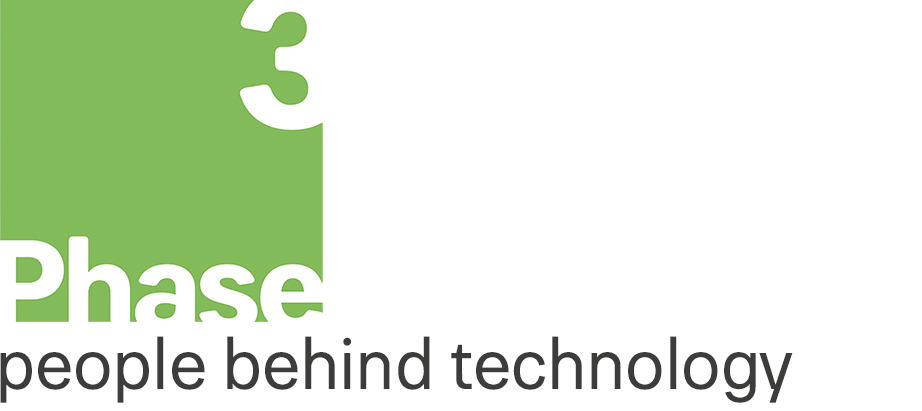 Introduction and backgroundPurpose of this document<CLIENT NAME> (<CLIENT NAME/acronym>) requires the information sought in this questionnaire from suppliers responding to the [OJEU notice number XXXX dated XX MMMM 201X] [Advertisement placed on the <CLIENT NAME> website/ local paper/ in Trade Journal X]Responses to the PQQ will be used in the first step of selecting suppliers to tender.  Selected suppliers will be invited to participate further in the procurement (however, <CLIENT NAME> reserves the right to withdraw from any procurement exercise at any point).Organisation of this documentThis document contains 4 sections:1. Introduction and background information;2. Procurement process;3. Instructions for completion;4. The PQQ.Background Information[Provide a brief description of the project or requirement:Background or historyPurposeFeaturesObjectivesTimescalesetc] It is anticipated that tenders will be issued in XX MMMM 201X for return in the second half of MMMM 201X.  Contract award will take place in MMMM 201X and the contract is expected to be in the order of 12//24/36 month’s duration.Consortia and sub-contractingWhere a consortium or sub-contracting approach is proposed, all information requested should be given in respect of the proposed prime contractor or consortium leader. Relevant information should also be provided in respect of consortium members or sub-contractors who will play a significant role in the delivery of services or products under any ensuing contract. Responses must enable the Authority to assess the overall service proposed.Where the proposed primary contractor is a special purpose vehicle or holding company, information should be provided of the extent to which it will call upon the resources and expertise of its members or Parent Company.The <CLIENT NAME> recognises that arrangements in relation to consortia and sub-contracting may need to change – however, this will be subject to agreement with the <CLIENT NAME>. Suppliers should therefore respond in the light of the arrangements they believe will need to be/ are in place for the Contract to be performed. Please, therefore, provide details of the proportion of any contract awarded under this contract that supplier believes they will need to subcontract.The <CLIENT NAME> may seek independent financial and market advice to validate information declared or to assist in the evaluation. Reference site visits or demonstrations and/or presentations are unlikely to be requested at this stage.Supplier contact pointSuppliers have been asked to include a single point of contact in their organisation for their response to the PQQ. The <CLIENT NAME> shall not be responsible for contacting the supplier through any route other than the nominated contact. The supplier must therefore undertake to notify any changes relating to the contact promptly.Procurement processOverview of ProcessA two-stage procurement process is being used in accordance with the Restricted Procedure as defined in the Public Contracts Regulations 2006 (Statutory Instrument No 5).Stage one of this process comprises of this PQQ process, which is designed to identify and allow selection of suitable potential suppliers (once the PQQ forms have been received by the <CLIENT NAME> and evaluated under the selection criteria).Stage two will be the formal tender process, whereby those organisations duly identified and selected as suitable will be invited to tender (‘ITT’) for the contract. The select list will be likely to include approximately X organisations per Lot (if applicable)?Indicative Procurement TimetableSelection and Short listingAll completed application PQQ forms received will be evaluated by officers of <CLIENT NAME> and appointed Consultants (if appropriate), in order to compile and agree a select list of tenderers likely to include approximately X organisations per Lot (if appropriate) as explained above?Tenderers bidding for more than one lot will be evaluated separately for all lots for which they choose to bid. (if appropriate)Whilst it is the intention of <CLIENT NAME> to award Lots 1, 3 and 4 to a single provider and Lot 2 to a single provider, the extent to which there will be overlap in relation to the above lots will be subject to clarification. Therefore it may be the case that one provider will be awarded sole position in providing services to all four lots, or alternatively, one provider could be awarded for each of the four lots. (if appropriate)Applicants are advised that wherever in this document reference is made to any external assessment body or external accreditation standard, such reference shall be deemed to include reference to any equivalent body or standard established in other member states of the European Union.Applicants are further advised that any contract(s) resulting from this procurement exercise will be subject to conditions which require the contractor, as an employer, to comply with all statutory obligations to staff (and to applicants for employment) under all equality and non-discrimination laws (and amendments thereto) and with any statutory instruments, orders, guidance and codes of practice made thereunder.The following evaluation scheme, based upon a range of Essential Selection Criteria (of a ‘pass/fail’ nature) and Scored Criteria, will be adopted:Essential Selection CriteriaA number of selection criteria will be applied to the response given by applicants to this Prequalification Questionnaire (PQQ). These selection criteria are essentially the minimum standards which ESPO will require its appointed service provider(s) to meet or exceed, and so are of a ‘pass/fail’ nature. It is unlikely that any organisation which fails on the selection criteria will proceed to the next round of evaluation, although the <CLIENT NAME> does reserve the right to consider each case on its merits, and assess the risks and implications involved in proceeding. The essential selection criteria are as follows:Fully completed form with an appropriately signed declaration.Compliance with the Contract Regulations – applicants must confirm that neither they nor any of their directors have been convicted under the legislation cited in section 11 of this document.Financial stability– applicants will be required to possess a sound current financial situation and recent trading record. An external body (<Name>) will be used to check a company’s credit rating. Any company given a credit rating/credit score, as reported by <Name>, of 35 or less will fail. The report from (<Name> will also need to confirm a <Name> recommended Procurement Limit in excess of the annual value of this contract (£500,000). Applicants will not be successful unless both of these criteria are met. Insurance – applicants must confirm that they either already have, or would be willing to obtain, the levels of insurance cover stipulated by the <CLIENT NAME>. The insurance levels required for this framework is a minimum of £5,000,000 for Public Liability and £10,000,000 for Employers Liability. Any applicant who does not currently hold these levels of insurance, or who is not willing to obtain such levels of insurance will fail. Experience – applicants must provide evidence that they possess both technical competence and capability to deliver services under this contract/framework, having provided XXXXXX goods / maintenance / services for a minimum of 5 years. Any applicant unable to demonstrate such evidence in question 6 of the business questionnaire will fail. Sub-contracting – applicants will be required to advise if sub-contractors will be used in the provision of the service and therefore evidence robust procedures for identifying sub-contractors/ skills and use. Any applicant unable to demonstrate such evidence at question 5 of the questionnaire will fail.Scored Criteria Applications that meet the Selection Criteria will then be scored against the Scored Criteria.Applicants will be assessed on a scale of 0 to 5 points against a range of criteria designed to measure their adequacy and competence in the respects listed below.  A scoring scale will be adopted where 0 = no answer/unacceptable response, 1 = very poor response, 5 = excellent response, as per the example below: The Scored Criteria will then be weighted to give mark out of 100. The table below indicates the weightings which will be applied to each section of the Scored Criteria.Full details of how the Scored Criteria will be evaluated (including weightings for individual questions) can be found in APPENDIX A.Applicants are advised that in the event that, at any stage in the selection or evaluation process, the evaluation officers (acting responsibly) consider an application to be fundamentally unacceptable on a key issue, then regardless of its other merits, it may be rejected.Instructions for completionHow to applyCompleting the Application FormTo enable us properly to assess your organisation's suitability, we require all the information requested in this Application Form.  Failure to complete the form in full or to provide any of the documents requested may result in your application being rejected or you not being considered for inclusion in the list of organisations invited to tender.Questions should be answered as instructed:Please answer every question.When posed with Yes / No questions, please either circle your answer or delete as applicable.All other questions will require you to input text or numbers, or tick boxes.Any figures requested should be stated in full i.e. £4,000,000 not £4m and in Pounds Sterling (GBP).If the question does not apply to you please write N/A; if you don’t know the answer please write N/K.Supporting information should be presented in the same order as and should be referenced to the relevant question.Questions should be answered in English.“Authority” means the purchasing organisation that is seeking to award a contract which in this instance is <CLIENT NAME>  and XXXXX <CLIENT NAME> and its collaborative authorities (if applicable)?In order to simplify this process, you do not need to provide supporting documents, for example, accounts, certificates, statements or policies with this questionnaire.  However, the Authority may ask to see these documents at a later stage. Please endeavour to keep your answers contained within the spaces provided in this document – additional pages or supporting documentation should be supplied only where unavoidable, or where we have specifically requested. Unless referenced to specific page(s) and paragraph(s) additional documentation and promotional material will not be considered or scored.Any information and/or documents submitted in response to this questionnaire must relate to the applicant only - being the person or organisation which it is proposed will enter into a formal contract should their bid be successful.  (All responses and submissions provided by the applicant will be considered and where appropriate will form part of that contract).  The Authority may seek further clarification from applicants following submission of the completed form where required.Paper or Electronic copiesIf you have received this document in paper format, you may request an electronic copy of document by emailing <EMAIL> or by calling OFFICER NAME on XXXX XXXXXX.  In completing the document electronically, you may enlarge the answer boxes to ensure you have sufficient space to respond – you must not however alter or amend the application form in any other way.Two [or more as required] paper copies of the completed questionnaire should be submitted together with a version as an MSWord file on CD.  Supporting documents may be provided in paper or digital format (on CD) to the address given at the end of this section and by the due date.  Any file submitted must be submitted in a format readable by MSWord, MS Excel or Adobe Acrobat (PDF).QuestionsPlease note that canvassing will lead to disqualification but this does not include contact made legitimately in order to seek clarification or guidance.  The <CLIENT NAME> will not enter into detailed discussion of the requirements at this stage. Any questions about the procurement should be submitted by e-mail to the contact stated below.If the <CLIENT NAME> considers any question or request for clarification to be of material significance, both the query and the response will be communicated, in a suitably anonymous form, to all suppliers who have responded.Questions from organisations not participating in the competition may be rejected.  Questions from sub-contractors should be passed to the Authority through the organisation bidding.  All responses received and any communication from suppliers will be treated in confidence (although they may subsequently be subject to requests for information under the Freedom of Information Act 2000 or Environmental Information Regulations 2004, at which stage, their confidentiality will be assessed with such information being disclosed if this is required under this legislation.Project contact details:	   Name, Head/Manager of Title,				<CLIENT NAME> 				<CLIENT ADDRESS>Telephone:			+44 (01XXX) XXXXXXEmail:				<EMAIL>Submitting your Application FormDo not include the first three sections of this document (i.e. introduction and background information, description of the procurement process and submission instructions).  We only require your completed questionnaire – page Q - 1 onwards.The response should be clearly marked “RESTRICTED – COMMERCIAL.  One paper copy of your completed application form, and all associated documentation, together with an electronic copy on a CD or USB, should be submitted to the <CLIENT NAME>, at the following address:Completed forms must be received by: 			12:00 (midday) Any day,  XXth MMMMMM 201XEvaluation of subsequent stages will be undertaken in accordance with the overall Evaluation Strategy for the project. The high-level Evaluation Criteria for the project (not in priority order) are as follows:Detailed criteria and weightings will be stated in the tender and contract documents.Where in the opinion of the <CLIENT NAME> the response is inadequate the supplier may be excluded from further consideration.[The <CLIENT NAME> intends to award any contract based on the most economically advantageous offer] or [The <CLIENT NAME> intends to award any contract based on the lowest price compliant offer].PQQ FOR PROJECT OR REQUIREMENT NAMETO BE COMPLETED BY APPLICANTDECLARATIONPlease read and sign the section belowTO <CLIENT NAME>:I / We certify that the information supplied is accurate to the best of my / our knowledge and I / we accept the conditions and undertakings requested in the questionnaire. I / We understand that false information could result in my / our exclusion from further participation in this and future tender processes.I / We understand that my / our responses to the questions posed in this document, including any explicit or reasonably implied undertakings, will form part of any contract subsequently entered into between myself / ourselves and <CLIENT NAME>.The undertaking should be signed by a director, partner or other senior authorised representative in her / his own name and on behalf of the organisation.Freedom of Information Act 2000/ Environmental Information Regulations 2004Information in relation to this application may be made available on demand in accordance with the requirements of the above act/ Regulations.  Applicants should state if any of the information supplied by them is confidential or commercially sensitive and why they consider it to be so on a separate sheet.This will not guarantee that the information will not be disclosed but will be examined in the light of the exemptions and exceptions provided under the legislation.  It is important to note that information may be commercially sensitive for a time (e.g. during a tender process) but afterwards it may not be.  The timing of any request for information may be extremely important in determining whether or not information is exempt.  However Applicants should note that no information is likely to be regarded as exempt forever.<CLIENT NAME> ENCLOSURES CHECKLISTTo ensure your application is evaluated properly <CLIENT NAME> needs to have a complete response from you. Before returning this form, please check you have answered all questions applicable to you and ensure that you have enclosed all relevant documents by completing the checklist below.Please tick appropriate box where you have enclosed the document, if applicable, and put N/A where the question does not apply to you.CHECKLIST:APPENDIX A – SCORED CRITERIAAPPENDIX B – SUMMARY OF INELIGIBILITY CONDITIONS PROVIDED BY REGULATION 14 OF THE PUBLIC SERVICES CONTRACTS REGULATIONS 1993 (SI 1993 NO 3228) This summary is offered only as an indication for the convenience of bidders. Bidders should refer to the Regulations and satisfy themselves that they are not ineligible. Regulation 14 sets out the grounds on which a supplier may be deemed ineligible to tender for or be awarded a public contract. Rejection is permissible when a supplier: - is in a state of bankruptcy insolvency compulsory winding up, administration, receivership, composition with creditors or any analogous state, or subject to relevant proceedings; - has been convicted of a criminal offence related to business or professional conduct; - has committed an act of grave misconduct in the course of business; - has not fulfilled obligations relating to payment of social security contributions; - has not fulfilled obligations relating to payment of taxes; - is guilty of serious misrepresentations in supplying information required by the <CLIENT NAME> under the Regulations - is not in possession of a licence or not a member of the appropriate organisation where the law of that State requires it; or - subject to paragraphs (5) and (6) of Regulation 14, is not registered on the professional or trade register of the relevant State in which established 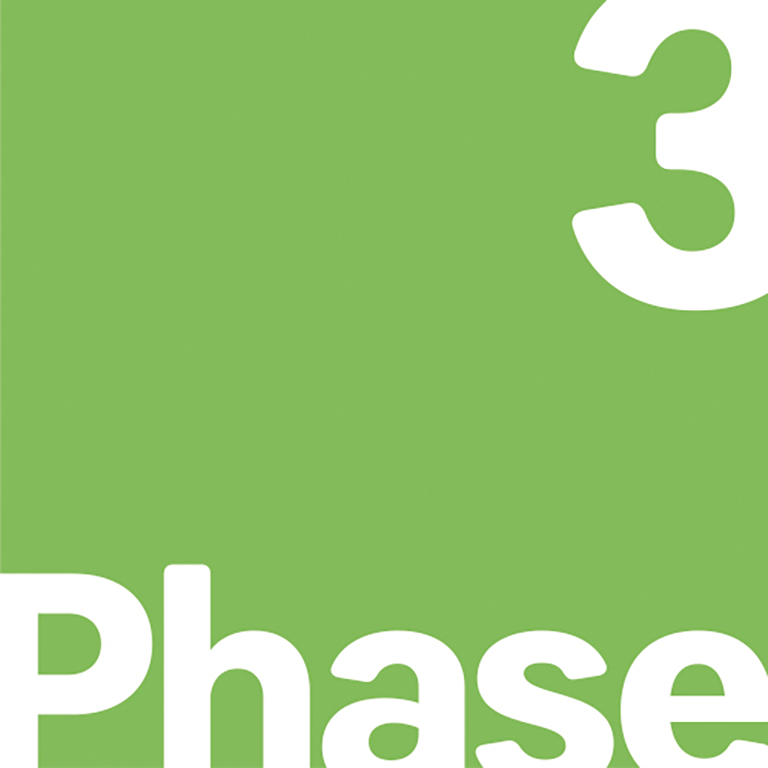 Stage / ActivityStage / ActivityTarget DateClosing date for return of PQQsXX MMMM 201XApplicants informed of PQQ outcomeXX MMMM 201XITT issuedXX MMMM 201XClosing date for return of tendersXX MMMM 201XPresentation / Clarification meeting XX MMMM 201XNotify Applicants of outcomeXX MMMM 201XContract standstill period (10 days)XX - XX MMMM 201XCommencement of servicesXX MMMMM 201X0No Answer/Unacceptable Response Note: to score well (i.e. 3 and above ) the evaluation panel will look for clear evidence.1Very Poor ResponseNote: to score well (i.e. 3 and above ) the evaluation panel will look for clear evidence.2Poor ResponseNote: to score well (i.e. 3 and above ) the evaluation panel will look for clear evidence.3Acceptable Response Note: to score well (i.e. 3 and above ) the evaluation panel will look for clear evidence.4Good Response Note: to score well (i.e. 3 and above ) the evaluation panel will look for clear evidence.5Excellent Response Note: to score well (i.e. 3 and above ) the evaluation panel will look for clear evidence.Experience & References35%Resources, Capacity & Sub Contracting35%Quality Procedures & Contract Management20%Other Policies and Procedures10%TOTAL100%(By Post)(By Courier)NAME OF OFFICER“Project or Requirement Name – PPQ  -Ref No.  XXXX”,<CLIENT NAME> <CLIENT ADDRESS>NAME OF OFFICER“Project or Requirement Name – PPQ  -Ref No.  XXXX”,c/o <CLIENT NAME> Main Reception, <CLIENT NAME> <CLIENT ADDRESS>Outline CriteriaPercentageOverall cost to the <CLIENT NAME> 30%Compliance with <CLIENT NAME>'s specifications25%Impact on the cost of operating services20%Ongoing operating cost / whole life cost.15%Contribution to wider policy objectives10%Best value delivery of all elements.10%Contribution to multi-agency working / collaboration.5%APPLICANT DETAILS1.1Trading Name of the Organisation submitting this Application Form:1.2Contact name for enquiries about this bid:1.3Contact position (Job Title):1.4Address:1.4Postcode:1.5Telephone Number(s):1.6Fax Number:1.7E-mail addresses:1.8Website address (if any):1.9DX number (if any):1.10Registered Name of Organisation submitting this application:1.11Registered Address:1.11Postcode:1.12Company Registration No:1.13Charity/Housing Association/Other Registration No:(if applicable)1.14Date of Formation and/or Registration:1.15VAT Registration Number:1.16Is your organisation Construction Industry Scheme registered?Is your organisation Construction Industry Scheme registered?Is your organisation Construction Industry Scheme registered?Is your organisation Construction Industry Scheme registered?Is your organisation Construction Industry Scheme registered?Is your organisation Construction Industry Scheme registered?Is your organisation Construction Industry Scheme registered?Is your organisation Construction Industry Scheme registered?Is your organisation Construction Industry Scheme registered?Is your organisation Construction Industry Scheme registered?Is your organisation Construction Industry Scheme registered?Is your organisation Construction Industry Scheme registered?Is your organisation Construction Industry Scheme registered?Is your organisation Construction Industry Scheme registered?Is your organisation Construction Industry Scheme registered?Is your organisation Construction Industry Scheme registered?Is your organisation Construction Industry Scheme registered?Is your organisation Construction Industry Scheme registered?Is your organisation Construction Industry Scheme registered?Is your organisation Construction Industry Scheme registered?YES / NOYES / NOYES / NO1.16If YES, please state:Company Registration Number:Company Unique Tax Registration Number:If YES, please state:Company Registration Number:Company Unique Tax Registration Number:If YES, please state:Company Registration Number:Company Unique Tax Registration Number:If YES, please state:Company Registration Number:Company Unique Tax Registration Number:If YES, please state:Company Registration Number:Company Unique Tax Registration Number:If YES, please state:Company Registration Number:Company Unique Tax Registration Number:If YES, please state:Company Registration Number:Company Unique Tax Registration Number:If YES, please state:Company Registration Number:Company Unique Tax Registration Number:If YES, please state:Company Registration Number:Company Unique Tax Registration Number:If YES, please state:Company Registration Number:Company Unique Tax Registration Number:If YES, please state:Company Registration Number:Company Unique Tax Registration Number:If YES, please state:Company Registration Number:Company Unique Tax Registration Number:If YES, please state:Company Registration Number:Company Unique Tax Registration Number:If YES, please state:Company Registration Number:Company Unique Tax Registration Number:If YES, please state:Company Registration Number:Company Unique Tax Registration Number:If YES, please state:Company Registration Number:Company Unique Tax Registration Number:If YES, please state:Company Registration Number:Company Unique Tax Registration Number:If YES, please state:Company Registration Number:Company Unique Tax Registration Number:If YES, please state:Company Registration Number:Company Unique Tax Registration Number:If YES, please state:Company Registration Number:Company Unique Tax Registration Number:If YES, please state:Company Registration Number:Company Unique Tax Registration Number:If YES, please state:Company Registration Number:Company Unique Tax Registration Number:If YES, please state:Company Registration Number:Company Unique Tax Registration Number:STATUS OF APPLICANTSTATUS OF APPLICANTSTATUS OF APPLICANTSTATUS OF APPLICANTSTATUS OF APPLICANTSTATUS OF APPLICANTSTATUS OF APPLICANTSTATUS OF APPLICANTSTATUS OF APPLICANTSTATUS OF APPLICANTSTATUS OF APPLICANTSTATUS OF APPLICANTSTATUS OF APPLICANTSTATUS OF APPLICANTSTATUS OF APPLICANTSTATUS OF APPLICANTSTATUS OF APPLICANTSTATUS OF APPLICANTSTATUS OF APPLICANTSTATUS OF APPLICANTSTATUS OF APPLICANTSTATUS OF APPLICANTSTATUS OF APPLICANT2.1Is the Applicant (Please tick as appropriate):Is the Applicant (Please tick as appropriate):Is the Applicant (Please tick as appropriate):Is the Applicant (Please tick as appropriate):Is the Applicant (Please tick as appropriate):Is the Applicant (Please tick as appropriate):Is the Applicant (Please tick as appropriate):Is the Applicant (Please tick as appropriate):Is the Applicant (Please tick as appropriate):Is the Applicant (Please tick as appropriate):Is the Applicant (Please tick as appropriate):Is the Applicant (Please tick as appropriate):Is the Applicant (Please tick as appropriate):Is the Applicant (Please tick as appropriate):Is the Applicant (Please tick as appropriate):Is the Applicant (Please tick as appropriate):Is the Applicant (Please tick as appropriate):Is the Applicant (Please tick as appropriate):Is the Applicant (Please tick as appropriate):Is the Applicant (Please tick as appropriate):Is the Applicant (Please tick as appropriate):Is the Applicant (Please tick as appropriate):Is the Applicant (Please tick as appropriate):2.1i)A Public Limited company?A Public Limited company?A Public Limited company?A Public Limited company?A Public Limited company?A Public Limited company?A Public Limited company?A Public Limited company?A Public Limited company?A Public Limited company?A Public Limited company?A Public Limited company?A Public Limited company?A Public Limited company?A Public Limited company?A Public Limited company?A Public Limited company?A Public Limited company?A Public Limited company?2.1ii)A Limited CompanyA Limited CompanyA Limited CompanyA Limited CompanyA Limited CompanyA Limited CompanyA Limited CompanyA Limited CompanyA Limited CompanyA Limited CompanyA Limited CompanyA Limited CompanyA Limited CompanyA Limited CompanyA Limited CompanyA Limited CompanyA Limited CompanyA Limited CompanyA Limited Company2.1iii)A Company Limited by GuaranteeA Company Limited by GuaranteeA Company Limited by GuaranteeA Company Limited by GuaranteeA Company Limited by GuaranteeA Company Limited by GuaranteeA Company Limited by GuaranteeA Company Limited by GuaranteeA Company Limited by GuaranteeA Company Limited by GuaranteeA Company Limited by GuaranteeA Company Limited by GuaranteeA Company Limited by GuaranteeA Company Limited by GuaranteeA Company Limited by GuaranteeA Company Limited by GuaranteeA Company Limited by GuaranteeA Company Limited by GuaranteeA Company Limited by Guarantee2.1iv)A Partnership?A Partnership?A Partnership?A Partnership?A Partnership?A Partnership?A Partnership?A Partnership?A Partnership?A Partnership?A Partnership?A Partnership?A Partnership?A Partnership?A Partnership?A Partnership?A Partnership?A Partnership?A Partnership?2.1v)A Sole Trader?A Sole Trader?A Sole Trader?A Sole Trader?A Sole Trader?A Sole Trader?A Sole Trader?A Sole Trader?A Sole Trader?A Sole Trader?A Sole Trader?A Sole Trader?A Sole Trader?A Sole Trader?A Sole Trader?A Sole Trader?A Sole Trader?A Sole Trader?A Sole Trader?2.1vi)A CharityA CharityA CharityA CharityA CharityA CharityA CharityA CharityA CharityA CharityA CharityA CharityA CharityA CharityA CharityA CharityA CharityA CharityA Charity2.1vii)A FranchiseA FranchiseA FranchiseA FranchiseA FranchiseA FranchiseA FranchiseA FranchiseA FranchiseA FranchiseA FranchiseA FranchiseA FranchiseA FranchiseA FranchiseA FranchiseA FranchiseA FranchiseA Franchise2.1viii)A Small/Medium Sized Enterprise or SME?A Small/Medium Sized Enterprise or SME?A Small/Medium Sized Enterprise or SME?A Small/Medium Sized Enterprise or SME?A Small/Medium Sized Enterprise or SME?A Small/Medium Sized Enterprise or SME?A Small/Medium Sized Enterprise or SME?A Small/Medium Sized Enterprise or SME?A Small/Medium Sized Enterprise or SME?A Small/Medium Sized Enterprise or SME?A Small/Medium Sized Enterprise or SME?A Small/Medium Sized Enterprise or SME?A Small/Medium Sized Enterprise or SME?A Small/Medium Sized Enterprise or SME?A Small/Medium Sized Enterprise or SME?A Small/Medium Sized Enterprise or SME?A Small/Medium Sized Enterprise or SME?A Small/Medium Sized Enterprise or SME?A Small/Medium Sized Enterprise or SME?2.1ix)Other (e.g.: a Special Purpose Vehicle, Joint Venture Company etc Please specifyOther (e.g.: a Special Purpose Vehicle, Joint Venture Company etc Please specifyOther (e.g.: a Special Purpose Vehicle, Joint Venture Company etc Please specifyOther (e.g.: a Special Purpose Vehicle, Joint Venture Company etc Please specifyOther (e.g.: a Special Purpose Vehicle, Joint Venture Company etc Please specifyOther (e.g.: a Special Purpose Vehicle, Joint Venture Company etc Please specifyOther (e.g.: a Special Purpose Vehicle, Joint Venture Company etc Please specifyOther (e.g.: a Special Purpose Vehicle, Joint Venture Company etc Please specifyOther (e.g.: a Special Purpose Vehicle, Joint Venture Company etc Please specifyOther (e.g.: a Special Purpose Vehicle, Joint Venture Company etc Please specifyOther (e.g.: a Special Purpose Vehicle, Joint Venture Company etc Please specifyOther (e.g.: a Special Purpose Vehicle, Joint Venture Company etc Please specifyOther (e.g.: a Special Purpose Vehicle, Joint Venture Company etc Please specifyOther (e.g.: a Special Purpose Vehicle, Joint Venture Company etc Please specifyOther (e.g.: a Special Purpose Vehicle, Joint Venture Company etc Please specifyOther (e.g.: a Special Purpose Vehicle, Joint Venture Company etc Please specifyOther (e.g.: a Special Purpose Vehicle, Joint Venture Company etc Please specifyOther (e.g.: a Special Purpose Vehicle, Joint Venture Company etc Please specifyOther (e.g.: a Special Purpose Vehicle, Joint Venture Company etc Please specify2.2Are you applying as the lead organisation in a consortium of organisations?Are you applying as the lead organisation in a consortium of organisations?Are you applying as the lead organisation in a consortium of organisations?Are you applying as the lead organisation in a consortium of organisations?Are you applying as the lead organisation in a consortium of organisations?Are you applying as the lead organisation in a consortium of organisations?Are you applying as the lead organisation in a consortium of organisations?Are you applying as the lead organisation in a consortium of organisations?Are you applying as the lead organisation in a consortium of organisations?Are you applying as the lead organisation in a consortium of organisations?Are you applying as the lead organisation in a consortium of organisations?Are you applying as the lead organisation in a consortium of organisations?Are you applying as the lead organisation in a consortium of organisations?Are you applying as the lead organisation in a consortium of organisations?Are you applying as the lead organisation in a consortium of organisations?Are you applying as the lead organisation in a consortium of organisations?Are you applying as the lead organisation in a consortium of organisations?Are you applying as the lead organisation in a consortium of organisations?Are you applying as the lead organisation in a consortium of organisations?Are you applying as the lead organisation in a consortium of organisations?YES / NOYES / NOYES / NO2.2If YES to 2.2, please set out here who the member organisations of the consortium are, what their respective roles will be and state when the consortium was formed:If YES to 2.2, please set out here who the member organisations of the consortium are, what their respective roles will be and state when the consortium was formed:If YES to 2.2, please set out here who the member organisations of the consortium are, what their respective roles will be and state when the consortium was formed:If YES to 2.2, please set out here who the member organisations of the consortium are, what their respective roles will be and state when the consortium was formed:If YES to 2.2, please set out here who the member organisations of the consortium are, what their respective roles will be and state when the consortium was formed:If YES to 2.2, please set out here who the member organisations of the consortium are, what their respective roles will be and state when the consortium was formed:If YES to 2.2, please set out here who the member organisations of the consortium are, what their respective roles will be and state when the consortium was formed:If YES to 2.2, please set out here who the member organisations of the consortium are, what their respective roles will be and state when the consortium was formed:If YES to 2.2, please set out here who the member organisations of the consortium are, what their respective roles will be and state when the consortium was formed:If YES to 2.2, please set out here who the member organisations of the consortium are, what their respective roles will be and state when the consortium was formed:If YES to 2.2, please set out here who the member organisations of the consortium are, what their respective roles will be and state when the consortium was formed:If YES to 2.2, please set out here who the member organisations of the consortium are, what their respective roles will be and state when the consortium was formed:If YES to 2.2, please set out here who the member organisations of the consortium are, what their respective roles will be and state when the consortium was formed:If YES to 2.2, please set out here who the member organisations of the consortium are, what their respective roles will be and state when the consortium was formed:If YES to 2.2, please set out here who the member organisations of the consortium are, what their respective roles will be and state when the consortium was formed:If YES to 2.2, please set out here who the member organisations of the consortium are, what their respective roles will be and state when the consortium was formed:If YES to 2.2, please set out here who the member organisations of the consortium are, what their respective roles will be and state when the consortium was formed:If YES to 2.2, please set out here who the member organisations of the consortium are, what their respective roles will be and state when the consortium was formed:If YES to 2.2, please set out here who the member organisations of the consortium are, what their respective roles will be and state when the consortium was formed:If YES to 2.2, please set out here who the member organisations of the consortium are, what their respective roles will be and state when the consortium was formed:If YES to 2.2, please set out here who the member organisations of the consortium are, what their respective roles will be and state when the consortium was formed:If YES to 2.2, please set out here who the member organisations of the consortium are, what their respective roles will be and state when the consortium was formed:If YES to 2.2, please set out here who the member organisations of the consortium are, what their respective roles will be and state when the consortium was formed:OWNERSHIPOWNERSHIPOWNERSHIPOWNERSHIPOWNERSHIPOWNERSHIPOWNERSHIPOWNERSHIPOWNERSHIPOWNERSHIPOWNERSHIPOWNERSHIPOWNERSHIPOWNERSHIPOWNERSHIPOWNERSHIPOWNERSHIPOWNERSHIPOWNERSHIPOWNERSHIPOWNERSHIPOWNERSHIPOWNERSHIP3.1Is the Applicant a subsidiary of another company as defined by Section 736(1) of the Companies Act 1985?Is the Applicant a subsidiary of another company as defined by Section 736(1) of the Companies Act 1985?Is the Applicant a subsidiary of another company as defined by Section 736(1) of the Companies Act 1985?Is the Applicant a subsidiary of another company as defined by Section 736(1) of the Companies Act 1985?Is the Applicant a subsidiary of another company as defined by Section 736(1) of the Companies Act 1985?Is the Applicant a subsidiary of another company as defined by Section 736(1) of the Companies Act 1985?Is the Applicant a subsidiary of another company as defined by Section 736(1) of the Companies Act 1985?Is the Applicant a subsidiary of another company as defined by Section 736(1) of the Companies Act 1985?Is the Applicant a subsidiary of another company as defined by Section 736(1) of the Companies Act 1985?Is the Applicant a subsidiary of another company as defined by Section 736(1) of the Companies Act 1985?Is the Applicant a subsidiary of another company as defined by Section 736(1) of the Companies Act 1985?Is the Applicant a subsidiary of another company as defined by Section 736(1) of the Companies Act 1985?Is the Applicant a subsidiary of another company as defined by Section 736(1) of the Companies Act 1985?Is the Applicant a subsidiary of another company as defined by Section 736(1) of the Companies Act 1985?Is the Applicant a subsidiary of another company as defined by Section 736(1) of the Companies Act 1985?Is the Applicant a subsidiary of another company as defined by Section 736(1) of the Companies Act 1985?Is the Applicant a subsidiary of another company as defined by Section 736(1) of the Companies Act 1985?Is the Applicant a subsidiary of another company as defined by Section 736(1) of the Companies Act 1985?Is the Applicant a subsidiary of another company as defined by Section 736(1) of the Companies Act 1985?Is the Applicant a subsidiary of another company as defined by Section 736(1) of the Companies Act 1985?YES / NOYES / NOYES / NO3.1If YES to 3.1, give the following details in respect of the Holding/Parent company:If YES to 3.1, give the following details in respect of the Holding/Parent company:If YES to 3.1, give the following details in respect of the Holding/Parent company:If YES to 3.1, give the following details in respect of the Holding/Parent company:If YES to 3.1, give the following details in respect of the Holding/Parent company:If YES to 3.1, give the following details in respect of the Holding/Parent company:If YES to 3.1, give the following details in respect of the Holding/Parent company:If YES to 3.1, give the following details in respect of the Holding/Parent company:If YES to 3.1, give the following details in respect of the Holding/Parent company:If YES to 3.1, give the following details in respect of the Holding/Parent company:If YES to 3.1, give the following details in respect of the Holding/Parent company:If YES to 3.1, give the following details in respect of the Holding/Parent company:If YES to 3.1, give the following details in respect of the Holding/Parent company:If YES to 3.1, give the following details in respect of the Holding/Parent company:If YES to 3.1, give the following details in respect of the Holding/Parent company:If YES to 3.1, give the following details in respect of the Holding/Parent company:If YES to 3.1, give the following details in respect of the Holding/Parent company:If YES to 3.1, give the following details in respect of the Holding/Parent company:If YES to 3.1, give the following details in respect of the Holding/Parent company:If YES to 3.1, give the following details in respect of the Holding/Parent company:If YES to 3.1, give the following details in respect of the Holding/Parent company:If YES to 3.1, give the following details in respect of the Holding/Parent company:If YES to 3.1, give the following details in respect of the Holding/Parent company:3.1Registered Name:Registered Name:Registered Name:Registered Name:Registered Name:Registered Name:Registered Name:Registered Name:Registered Name:Registered Name:Registered Name:Registered Name:Registered Name:Registered Name:Registered Name:Registered Name:Registered Name:Registered Name:Registered Name:Registered Name:Registered Name:Registered Name:Registered Name:3.1Registered Office address:Registered Office address:Registered Office address:Registered Office address:Registered Office address:Registered Office address:Registered Office address:Registered Office address:Registered Office address:Registered Office address:Registered Office address:Registered Office address:Registered Office address:Registered Office address:Registered Office address:Registered Office address:Registered Office address:Registered Office address:Registered Office address:Registered Office address:Registered Office address:Registered Office address:Registered Office address:3.1Registration Number:Registration Number:Registration Number:Registration Number:Registration Number:Registration Number:Registration Number:Registration Number:Registration Number:Registration Number:Registration Number:Registration Number:Registration Number:Registration Number:Registration Number:Registration Number:Registration Number:Registration Number:Registration Number:Registration Number:Registration Number:Registration Number:Registration Number:3.1Note: The Holding/Parent Company may be required to enter into a Deed of Guarantee, where a contract is proposed with a subsidiary to indemnity against all losses, damages, costs which may be incurred by reason of any default on the part of the applicant.Note: The Holding/Parent Company may be required to enter into a Deed of Guarantee, where a contract is proposed with a subsidiary to indemnity against all losses, damages, costs which may be incurred by reason of any default on the part of the applicant.Note: The Holding/Parent Company may be required to enter into a Deed of Guarantee, where a contract is proposed with a subsidiary to indemnity against all losses, damages, costs which may be incurred by reason of any default on the part of the applicant.Note: The Holding/Parent Company may be required to enter into a Deed of Guarantee, where a contract is proposed with a subsidiary to indemnity against all losses, damages, costs which may be incurred by reason of any default on the part of the applicant.Note: The Holding/Parent Company may be required to enter into a Deed of Guarantee, where a contract is proposed with a subsidiary to indemnity against all losses, damages, costs which may be incurred by reason of any default on the part of the applicant.Note: The Holding/Parent Company may be required to enter into a Deed of Guarantee, where a contract is proposed with a subsidiary to indemnity against all losses, damages, costs which may be incurred by reason of any default on the part of the applicant.Note: The Holding/Parent Company may be required to enter into a Deed of Guarantee, where a contract is proposed with a subsidiary to indemnity against all losses, damages, costs which may be incurred by reason of any default on the part of the applicant.Note: The Holding/Parent Company may be required to enter into a Deed of Guarantee, where a contract is proposed with a subsidiary to indemnity against all losses, damages, costs which may be incurred by reason of any default on the part of the applicant.Note: The Holding/Parent Company may be required to enter into a Deed of Guarantee, where a contract is proposed with a subsidiary to indemnity against all losses, damages, costs which may be incurred by reason of any default on the part of the applicant.Note: The Holding/Parent Company may be required to enter into a Deed of Guarantee, where a contract is proposed with a subsidiary to indemnity against all losses, damages, costs which may be incurred by reason of any default on the part of the applicant.Note: The Holding/Parent Company may be required to enter into a Deed of Guarantee, where a contract is proposed with a subsidiary to indemnity against all losses, damages, costs which may be incurred by reason of any default on the part of the applicant.Note: The Holding/Parent Company may be required to enter into a Deed of Guarantee, where a contract is proposed with a subsidiary to indemnity against all losses, damages, costs which may be incurred by reason of any default on the part of the applicant.Note: The Holding/Parent Company may be required to enter into a Deed of Guarantee, where a contract is proposed with a subsidiary to indemnity against all losses, damages, costs which may be incurred by reason of any default on the part of the applicant.Note: The Holding/Parent Company may be required to enter into a Deed of Guarantee, where a contract is proposed with a subsidiary to indemnity against all losses, damages, costs which may be incurred by reason of any default on the part of the applicant.Note: The Holding/Parent Company may be required to enter into a Deed of Guarantee, where a contract is proposed with a subsidiary to indemnity against all losses, damages, costs which may be incurred by reason of any default on the part of the applicant.Note: The Holding/Parent Company may be required to enter into a Deed of Guarantee, where a contract is proposed with a subsidiary to indemnity against all losses, damages, costs which may be incurred by reason of any default on the part of the applicant.Note: The Holding/Parent Company may be required to enter into a Deed of Guarantee, where a contract is proposed with a subsidiary to indemnity against all losses, damages, costs which may be incurred by reason of any default on the part of the applicant.Note: The Holding/Parent Company may be required to enter into a Deed of Guarantee, where a contract is proposed with a subsidiary to indemnity against all losses, damages, costs which may be incurred by reason of any default on the part of the applicant.Note: The Holding/Parent Company may be required to enter into a Deed of Guarantee, where a contract is proposed with a subsidiary to indemnity against all losses, damages, costs which may be incurred by reason of any default on the part of the applicant.Note: The Holding/Parent Company may be required to enter into a Deed of Guarantee, where a contract is proposed with a subsidiary to indemnity against all losses, damages, costs which may be incurred by reason of any default on the part of the applicant.Note: The Holding/Parent Company may be required to enter into a Deed of Guarantee, where a contract is proposed with a subsidiary to indemnity against all losses, damages, costs which may be incurred by reason of any default on the part of the applicant.Note: The Holding/Parent Company may be required to enter into a Deed of Guarantee, where a contract is proposed with a subsidiary to indemnity against all losses, damages, costs which may be incurred by reason of any default on the part of the applicant.Note: The Holding/Parent Company may be required to enter into a Deed of Guarantee, where a contract is proposed with a subsidiary to indemnity against all losses, damages, costs which may be incurred by reason of any default on the part of the applicant.3.2Please give details of any changes of ownership in the last 3 yearsPlease give details of any changes of ownership in the last 3 yearsPlease give details of any changes of ownership in the last 3 yearsPlease give details of any changes of ownership in the last 3 yearsPlease give details of any changes of ownership in the last 3 yearsPlease give details of any changes of ownership in the last 3 yearsPlease give details of any changes of ownership in the last 3 yearsPlease give details of any changes of ownership in the last 3 yearsPlease give details of any changes of ownership in the last 3 yearsPlease give details of any changes of ownership in the last 3 yearsPlease give details of any changes of ownership in the last 3 yearsPlease give details of any changes of ownership in the last 3 yearsPlease give details of any changes of ownership in the last 3 yearsPlease give details of any changes of ownership in the last 3 yearsPlease give details of any changes of ownership in the last 3 yearsPlease give details of any changes of ownership in the last 3 yearsPlease give details of any changes of ownership in the last 3 yearsPlease give details of any changes of ownership in the last 3 yearsPlease give details of any changes of ownership in the last 3 yearsPlease give details of any changes of ownership in the last 3 yearsPlease give details of any changes of ownership in the last 3 yearsPlease give details of any changes of ownership in the last 3 yearsPlease give details of any changes of ownership in the last 3 years3.3To the best of your knowledge, does any director or senior officer of your organisation have any personal or financial connection with any member or senior officer of (authority)?To the best of your knowledge, does any director or senior officer of your organisation have any personal or financial connection with any member or senior officer of (authority)?To the best of your knowledge, does any director or senior officer of your organisation have any personal or financial connection with any member or senior officer of (authority)?To the best of your knowledge, does any director or senior officer of your organisation have any personal or financial connection with any member or senior officer of (authority)?To the best of your knowledge, does any director or senior officer of your organisation have any personal or financial connection with any member or senior officer of (authority)?To the best of your knowledge, does any director or senior officer of your organisation have any personal or financial connection with any member or senior officer of (authority)?To the best of your knowledge, does any director or senior officer of your organisation have any personal or financial connection with any member or senior officer of (authority)?To the best of your knowledge, does any director or senior officer of your organisation have any personal or financial connection with any member or senior officer of (authority)?To the best of your knowledge, does any director or senior officer of your organisation have any personal or financial connection with any member or senior officer of (authority)?To the best of your knowledge, does any director or senior officer of your organisation have any personal or financial connection with any member or senior officer of (authority)?To the best of your knowledge, does any director or senior officer of your organisation have any personal or financial connection with any member or senior officer of (authority)?To the best of your knowledge, does any director or senior officer of your organisation have any personal or financial connection with any member or senior officer of (authority)?To the best of your knowledge, does any director or senior officer of your organisation have any personal or financial connection with any member or senior officer of (authority)?To the best of your knowledge, does any director or senior officer of your organisation have any personal or financial connection with any member or senior officer of (authority)?To the best of your knowledge, does any director or senior officer of your organisation have any personal or financial connection with any member or senior officer of (authority)?To the best of your knowledge, does any director or senior officer of your organisation have any personal or financial connection with any member or senior officer of (authority)?To the best of your knowledge, does any director or senior officer of your organisation have any personal or financial connection with any member or senior officer of (authority)?To the best of your knowledge, does any director or senior officer of your organisation have any personal or financial connection with any member or senior officer of (authority)?To the best of your knowledge, does any director or senior officer of your organisation have any personal or financial connection with any member or senior officer of (authority)?To the best of your knowledge, does any director or senior officer of your organisation have any personal or financial connection with any member or senior officer of (authority)?YES / NOYES / NOYES / NO3.3If YES to 3.3 please give details here:If YES to 3.3 please give details here:If YES to 3.3 please give details here:If YES to 3.3 please give details here:If YES to 3.3 please give details here:If YES to 3.3 please give details here:If YES to 3.3 please give details here:If YES to 3.3 please give details here:If YES to 3.3 please give details here:If YES to 3.3 please give details here:If YES to 3.3 please give details here:If YES to 3.3 please give details here:If YES to 3.3 please give details here:If YES to 3.3 please give details here:If YES to 3.3 please give details here:If YES to 3.3 please give details here:If YES to 3.3 please give details here:If YES to 3.3 please give details here:If YES to 3.3 please give details here:If YES to 3.3 please give details here:If YES to 3.3 please give details here:If YES to 3.3 please give details here:If YES to 3.3 please give details here:3.4Number of Employees in total:Number of Employees in total:Number of Employees in total:Number of Employees in total:Number of Employees in total:Number of Employees in total:Number of Employees in total:Number of Employees in total:Number of Employees in total:Number of Employees in total:Number of Employees in total:Number of Employees in total:Number of Employees in total:Number of Employees in total:Number of Employees in total:Number of Employees in total:Number of Employees in total:Number of Employees in total:Number of Employees in total:Number of Employees in total:Number of Employees in total:Number of Employees in total:Number of Employees in total:ManagementManagementManagementManagementManagementManagementStaffStaffStaffStaffStaffStaffStaffStaffStaffStaffStaffCurrently:Currently:Currently:Currently:Currently:Currently:Last yearLast yearLast yearLast yearLast yearLast year2 years ago2 years ago2 years ago2 years ago2 years ago2 years agoFINANCIAL AND INSURANCE MATTERSFINANCIAL AND INSURANCE MATTERSFINANCIAL AND INSURANCE MATTERSFINANCIAL AND INSURANCE MATTERSFINANCIAL AND INSURANCE MATTERSFINANCIAL AND INSURANCE MATTERSFINANCIAL AND INSURANCE MATTERSFINANCIAL AND INSURANCE MATTERSFINANCIAL AND INSURANCE MATTERSFINANCIAL AND INSURANCE MATTERSFINANCIAL AND INSURANCE MATTERSFINANCIAL AND INSURANCE MATTERSFINANCIAL AND INSURANCE MATTERSFINANCIAL AND INSURANCE MATTERSFINANCIAL AND INSURANCE MATTERSFINANCIAL AND INSURANCE MATTERSFINANCIAL AND INSURANCE MATTERSFINANCIAL AND INSURANCE MATTERSFINANCIAL AND INSURANCE MATTERSFINANCIAL AND INSURANCE MATTERSFINANCIAL AND INSURANCE MATTERSFINANCIAL AND INSURANCE MATTERSFINANCIAL AND INSURANCE MATTERS4.1Please complete the table below using figures from your last three years financial accounts:Please complete the table below using figures from your last three years financial accounts:Please complete the table below using figures from your last three years financial accounts:Please complete the table below using figures from your last three years financial accounts:Please complete the table below using figures from your last three years financial accounts:Please complete the table below using figures from your last three years financial accounts:Please complete the table below using figures from your last three years financial accounts:Please complete the table below using figures from your last three years financial accounts:Please complete the table below using figures from your last three years financial accounts:Please complete the table below using figures from your last three years financial accounts:Please complete the table below using figures from your last three years financial accounts:Please complete the table below using figures from your last three years financial accounts:Please complete the table below using figures from your last three years financial accounts:Please complete the table below using figures from your last three years financial accounts:Please complete the table below using figures from your last three years financial accounts:Please complete the table below using figures from your last three years financial accounts:Please complete the table below using figures from your last three years financial accounts:Please complete the table below using figures from your last three years financial accounts:Please complete the table below using figures from your last three years financial accounts:Please complete the table below using figures from your last three years financial accounts:Please complete the table below using figures from your last three years financial accounts:Please complete the table below using figures from your last three years financial accounts:Please complete the table below using figures from your last three years financial accounts:4.1Financial Year(please enter the appropriate years/dates for your organisation)Financial Year(please enter the appropriate years/dates for your organisation)Financial Year(please enter the appropriate years/dates for your organisation)Financial Year(please enter the appropriate years/dates for your organisation)Financial Year(please enter the appropriate years/dates for your organisation)Financial Year(please enter the appropriate years/dates for your organisation)Financial Year(please enter the appropriate years/dates for your organisation)Financial Year(please enter the appropriate years/dates for your organisation)Period EndedPeriod EndedPeriod EndedPeriod EndedPeriod EndedPeriod EndedPeriod EndedPeriod EndedPeriod EndedPeriod EndedPeriod EndedPeriod EndedPeriod EndedPeriod EndedPeriod Ended4.1Financial Year(please enter the appropriate years/dates for your organisation)Financial Year(please enter the appropriate years/dates for your organisation)Financial Year(please enter the appropriate years/dates for your organisation)Financial Year(please enter the appropriate years/dates for your organisation)Financial Year(please enter the appropriate years/dates for your organisation)Financial Year(please enter the appropriate years/dates for your organisation)Financial Year(please enter the appropriate years/dates for your organisation)Financial Year(please enter the appropriate years/dates for your organisation)DD/MM/YYDD/MM/YYDD/MM/YYDD/MM/YYDD/MM/YYDD/MM/YYDD/MM/YYDD/MM/YYDD/MM/YYDD/MM/YYDD/MM/YYDD/MM/YYDD/MM/YYDD/MM/YYDD/MM/YY4.1TurnoverTurnoverTurnoverTurnover££££4.1Pre-Tax profit / lossPre-Tax profit / lossPre-Tax profit / lossPre-Tax profit / loss££££4.1Total Assets lessCurrent LiabilitiesTotal Assets lessCurrent LiabilitiesTotal Assets lessCurrent LiabilitiesTotal Assets lessCurrent Liabilities££££4.1Net worth / shareholders funders (or net liabilities)Net worth / shareholders funders (or net liabilities)Net worth / shareholders funders (or net liabilities)Net worth / shareholders funders (or net liabilities)££££4.1DebtorsDebtorsDebtorsDebtors££££4.1CashCashCashCash££££4.1What is your present cashflow and credit position?What is your present cashflow and credit position?What is your present cashflow and credit position?What is your present cashflow and credit position?What is your present cashflow and credit position?What is your present cashflow and credit position?What is your present cashflow and credit position?What is your present cashflow and credit position?Cash  (overdraft)£at DD/MM/YY.Cash  (overdraft)£at DD/MM/YY.Cash  (overdraft)£at DD/MM/YY.Cash  (overdraft)£at DD/MM/YY.Cash  (overdraft)£at DD/MM/YY.Credit Facility£at DD/MM/YYCredit Facility£at DD/MM/YYCredit Facility£at DD/MM/YYCredit Facility£at DD/MM/YYCredit Facility£at DD/MM/YYCredit Facility£at DD/MM/YYCredit Facility£at DD/MM/YYCredit Facility£at DD/MM/YYCredit Facility£at DD/MM/YYCredit Facility£at DD/MM/YY4.2Are your accounts externally audited?Are your accounts externally audited?Are your accounts externally audited?Are your accounts externally audited?Are your accounts externally audited?Are your accounts externally audited?Are your accounts externally audited?Are your accounts externally audited?Are your accounts externally audited?Are your accounts externally audited?Are your accounts externally audited?Are your accounts externally audited?Are your accounts externally audited?Are your accounts externally audited?Are your accounts externally audited?Are your accounts externally audited?Are your accounts externally audited?Are your accounts externally audited?Are your accounts externally audited?Are your accounts externally audited?Are your accounts externally audited?Are your accounts externally audited?Are your accounts externally audited?4.2If NO, please state the reason why.If NO, please state the reason why.If NO, please state the reason why.If NO, please state the reason why.If NO, please state the reason why.If NO, please state the reason why.If NO, please state the reason why.If NO, please state the reason why.If NO, please state the reason why.If NO, please state the reason why.If NO, please state the reason why.If NO, please state the reason why.If NO, please state the reason why.If NO, please state the reason why.If NO, please state the reason why.If NO, please state the reason why.If NO, please state the reason why.If NO, please state the reason why.If NO, please state the reason why.If NO, please state the reason why.If NO, please state the reason why.If NO, please state the reason why.If NO, please state the reason why.4.3What is your total turnover figure this financial year to date?What is your total turnover figure this financial year to date?What is your total turnover figure this financial year to date?What is your total turnover figure this financial year to date?What is your total turnover figure this financial year to date?What is your total turnover figure this financial year to date?What is your total turnover figure this financial year to date?What is your total turnover figure this financial year to date?What is your total turnover figure this financial year to date?What is your total turnover figure this financial year to date?What is your total turnover figure this financial year to date?What is your total turnover figure this financial year to date?What is your total turnover figure this financial year to date?£at DD/MM/YY£at DD/MM/YY£at DD/MM/YY£at DD/MM/YY£at DD/MM/YY£at DD/MM/YY£at DD/MM/YY£at DD/MM/YY£at DD/MM/YY£at DD/MM/YY4.4If asked, would you be able to provide at least ONE of the following:If asked, would you be able to provide at least ONE of the following:If asked, would you be able to provide at least ONE of the following:If asked, would you be able to provide at least ONE of the following:If asked, would you be able to provide at least ONE of the following:If asked, would you be able to provide at least ONE of the following:If asked, would you be able to provide at least ONE of the following:If asked, would you be able to provide at least ONE of the following:If asked, would you be able to provide at least ONE of the following:If asked, would you be able to provide at least ONE of the following:If asked, would you be able to provide at least ONE of the following:If asked, would you be able to provide at least ONE of the following:If asked, would you be able to provide at least ONE of the following:If asked, would you be able to provide at least ONE of the following:If asked, would you be able to provide at least ONE of the following:If asked, would you be able to provide at least ONE of the following:If asked, would you be able to provide at least ONE of the following:If asked, would you be able to provide at least ONE of the following:If asked, would you be able to provide at least ONE of the following:If asked, would you be able to provide at least ONE of the following:If asked, would you be able to provide at least ONE of the following:If asked, would you be able to provide at least ONE of the following:If asked, would you be able to provide at least ONE of the following:4.4A copy of your most recently audited accounts (for the last three years, if this applies)?A copy of your most recently audited accounts (for the last three years, if this applies)?A copy of your most recently audited accounts (for the last three years, if this applies)?A copy of your most recently audited accounts (for the last three years, if this applies)?A copy of your most recently audited accounts (for the last three years, if this applies)?A copy of your most recently audited accounts (for the last three years, if this applies)?A copy of your most recently audited accounts (for the last three years, if this applies)?A copy of your most recently audited accounts (for the last three years, if this applies)?A copy of your most recently audited accounts (for the last three years, if this applies)?A copy of your most recently audited accounts (for the last three years, if this applies)?A copy of your most recently audited accounts (for the last three years, if this applies)?A copy of your most recently audited accounts (for the last three years, if this applies)?A copy of your most recently audited accounts (for the last three years, if this applies)?A copy of your most recently audited accounts (for the last three years, if this applies)?A copy of your most recently audited accounts (for the last three years, if this applies)?A copy of your most recently audited accounts (for the last three years, if this applies)?A copy of your most recently audited accounts (for the last three years, if this applies)?YES / NOYES / NOYES / NOYES / NOYES / NOYES / NO4.4A statement of your turnover, profit & loss account and cashflow for the most recently year of trading?A statement of your turnover, profit & loss account and cashflow for the most recently year of trading?A statement of your turnover, profit & loss account and cashflow for the most recently year of trading?A statement of your turnover, profit & loss account and cashflow for the most recently year of trading?A statement of your turnover, profit & loss account and cashflow for the most recently year of trading?A statement of your turnover, profit & loss account and cashflow for the most recently year of trading?A statement of your turnover, profit & loss account and cashflow for the most recently year of trading?A statement of your turnover, profit & loss account and cashflow for the most recently year of trading?A statement of your turnover, profit & loss account and cashflow for the most recently year of trading?A statement of your turnover, profit & loss account and cashflow for the most recently year of trading?A statement of your turnover, profit & loss account and cashflow for the most recently year of trading?A statement of your turnover, profit & loss account and cashflow for the most recently year of trading?A statement of your turnover, profit & loss account and cashflow for the most recently year of trading?A statement of your turnover, profit & loss account and cashflow for the most recently year of trading?A statement of your turnover, profit & loss account and cashflow for the most recently year of trading?A statement of your turnover, profit & loss account and cashflow for the most recently year of trading?A statement of your turnover, profit & loss account and cashflow for the most recently year of trading?YES / NOYES / NOYES / NOYES / NOYES / NOYES / NO4.4A statement of your cashflow forecast for the current year and a bank letter outlining the current cash and credit position?A statement of your cashflow forecast for the current year and a bank letter outlining the current cash and credit position?A statement of your cashflow forecast for the current year and a bank letter outlining the current cash and credit position?A statement of your cashflow forecast for the current year and a bank letter outlining the current cash and credit position?A statement of your cashflow forecast for the current year and a bank letter outlining the current cash and credit position?A statement of your cashflow forecast for the current year and a bank letter outlining the current cash and credit position?A statement of your cashflow forecast for the current year and a bank letter outlining the current cash and credit position?A statement of your cashflow forecast for the current year and a bank letter outlining the current cash and credit position?A statement of your cashflow forecast for the current year and a bank letter outlining the current cash and credit position?A statement of your cashflow forecast for the current year and a bank letter outlining the current cash and credit position?A statement of your cashflow forecast for the current year and a bank letter outlining the current cash and credit position?A statement of your cashflow forecast for the current year and a bank letter outlining the current cash and credit position?A statement of your cashflow forecast for the current year and a bank letter outlining the current cash and credit position?A statement of your cashflow forecast for the current year and a bank letter outlining the current cash and credit position?A statement of your cashflow forecast for the current year and a bank letter outlining the current cash and credit position?A statement of your cashflow forecast for the current year and a bank letter outlining the current cash and credit position?A statement of your cashflow forecast for the current year and a bank letter outlining the current cash and credit position?YES / NOYES / NOYES / NOYES / NOYES / NOYES / NO4.5Has your organisation met the terms of its banking facilities and loan agreements (if any) during the past year?Has your organisation met the terms of its banking facilities and loan agreements (if any) during the past year?Has your organisation met the terms of its banking facilities and loan agreements (if any) during the past year?Has your organisation met the terms of its banking facilities and loan agreements (if any) during the past year?Has your organisation met the terms of its banking facilities and loan agreements (if any) during the past year?Has your organisation met the terms of its banking facilities and loan agreements (if any) during the past year?Has your organisation met the terms of its banking facilities and loan agreements (if any) during the past year?Has your organisation met the terms of its banking facilities and loan agreements (if any) during the past year?Has your organisation met the terms of its banking facilities and loan agreements (if any) during the past year?Has your organisation met the terms of its banking facilities and loan agreements (if any) during the past year?Has your organisation met the terms of its banking facilities and loan agreements (if any) during the past year?Has your organisation met the terms of its banking facilities and loan agreements (if any) during the past year?Has your organisation met the terms of its banking facilities and loan agreements (if any) during the past year?Has your organisation met the terms of its banking facilities and loan agreements (if any) during the past year?Has your organisation met the terms of its banking facilities and loan agreements (if any) during the past year?Has your organisation met the terms of its banking facilities and loan agreements (if any) during the past year?Has your organisation met the terms of its banking facilities and loan agreements (if any) during the past year?Has your organisation met the terms of its banking facilities and loan agreements (if any) during the past year?YES / NOYES / NOYES / NOYES / NOYES / NO4.5If NO, what were the reasons and what has been done to put things right?If NO, what were the reasons and what has been done to put things right?If NO, what were the reasons and what has been done to put things right?If NO, what were the reasons and what has been done to put things right?If NO, what were the reasons and what has been done to put things right?If NO, what were the reasons and what has been done to put things right?If NO, what were the reasons and what has been done to put things right?If NO, what were the reasons and what has been done to put things right?If NO, what were the reasons and what has been done to put things right?If NO, what were the reasons and what has been done to put things right?If NO, what were the reasons and what has been done to put things right?If NO, what were the reasons and what has been done to put things right?If NO, what were the reasons and what has been done to put things right?If NO, what were the reasons and what has been done to put things right?If NO, what were the reasons and what has been done to put things right?If NO, what were the reasons and what has been done to put things right?If NO, what were the reasons and what has been done to put things right?If NO, what were the reasons and what has been done to put things right?If NO, what were the reasons and what has been done to put things right?If NO, what were the reasons and what has been done to put things right?If NO, what were the reasons and what has been done to put things right?If NO, what were the reasons and what has been done to put things right?If NO, what were the reasons and what has been done to put things right?4.6Has your organisation met all its obligations to pay its creditors and staff during the past year?Has your organisation met all its obligations to pay its creditors and staff during the past year?Has your organisation met all its obligations to pay its creditors and staff during the past year?Has your organisation met all its obligations to pay its creditors and staff during the past year?Has your organisation met all its obligations to pay its creditors and staff during the past year?Has your organisation met all its obligations to pay its creditors and staff during the past year?Has your organisation met all its obligations to pay its creditors and staff during the past year?Has your organisation met all its obligations to pay its creditors and staff during the past year?Has your organisation met all its obligations to pay its creditors and staff during the past year?Has your organisation met all its obligations to pay its creditors and staff during the past year?Has your organisation met all its obligations to pay its creditors and staff during the past year?Has your organisation met all its obligations to pay its creditors and staff during the past year?Has your organisation met all its obligations to pay its creditors and staff during the past year?Has your organisation met all its obligations to pay its creditors and staff during the past year?Has your organisation met all its obligations to pay its creditors and staff during the past year?Has your organisation met all its obligations to pay its creditors and staff during the past year?Has your organisation met all its obligations to pay its creditors and staff during the past year?Has your organisation met all its obligations to pay its creditors and staff during the past year?YES / NOYES / NOYES / NOYES / NOYES / NO4.6If NO please explain why notIf NO please explain why notIf NO please explain why notIf NO please explain why notIf NO please explain why notIf NO please explain why notIf NO please explain why notIf NO please explain why notIf NO please explain why notIf NO please explain why notIf NO please explain why notIf NO please explain why notIf NO please explain why notIf NO please explain why notIf NO please explain why notIf NO please explain why notIf NO please explain why notIf NO please explain why notIf NO please explain why notIf NO please explain why notIf NO please explain why notIf NO please explain why notIf NO please explain why not4.7If requested, would you be able to obtain a performance bond to underpin the security of the services provided?If requested, would you be able to obtain a performance bond to underpin the security of the services provided?If requested, would you be able to obtain a performance bond to underpin the security of the services provided?If requested, would you be able to obtain a performance bond to underpin the security of the services provided?If requested, would you be able to obtain a performance bond to underpin the security of the services provided?If requested, would you be able to obtain a performance bond to underpin the security of the services provided?If requested, would you be able to obtain a performance bond to underpin the security of the services provided?If requested, would you be able to obtain a performance bond to underpin the security of the services provided?If requested, would you be able to obtain a performance bond to underpin the security of the services provided?If requested, would you be able to obtain a performance bond to underpin the security of the services provided?If requested, would you be able to obtain a performance bond to underpin the security of the services provided?If requested, would you be able to obtain a performance bond to underpin the security of the services provided?If requested, would you be able to obtain a performance bond to underpin the security of the services provided?If requested, would you be able to obtain a performance bond to underpin the security of the services provided?If requested, would you be able to obtain a performance bond to underpin the security of the services provided?If requested, would you be able to obtain a performance bond to underpin the security of the services provided?If requested, would you be able to obtain a performance bond to underpin the security of the services provided?If requested, would you be able to obtain a performance bond to underpin the security of the services provided?YES / NOYES / NOYES / NOYES / NOYES / NO4.7If you could obtain a performance bond, please state from whom:If you could obtain a performance bond, please state from whom:If you could obtain a performance bond, please state from whom:If you could obtain a performance bond, please state from whom:If you could obtain a performance bond, please state from whom:If you could obtain a performance bond, please state from whom:If you could obtain a performance bond, please state from whom:If you could obtain a performance bond, please state from whom:If you could obtain a performance bond, please state from whom:If you could obtain a performance bond, please state from whom:If you could obtain a performance bond, please state from whom:If you could obtain a performance bond, please state from whom:If you could obtain a performance bond, please state from whom:If you could obtain a performance bond, please state from whom:If you could obtain a performance bond, please state from whom:If you could obtain a performance bond, please state from whom:If you could obtain a performance bond, please state from whom:If you could obtain a performance bond, please state from whom:If you could obtain a performance bond, please state from whom:If you could obtain a performance bond, please state from whom:If you could obtain a performance bond, please state from whom:If you could obtain a performance bond, please state from whom:If you could obtain a performance bond, please state from whom:4.8Please provide details of all insurance cover currently in force:Please provide details of all insurance cover currently in force:Please provide details of all insurance cover currently in force:Please provide details of all insurance cover currently in force:Please provide details of all insurance cover currently in force:Please provide details of all insurance cover currently in force:Please provide details of all insurance cover currently in force:Please provide details of all insurance cover currently in force:Please provide details of all insurance cover currently in force:Please provide details of all insurance cover currently in force:Please provide details of all insurance cover currently in force:Please provide details of all insurance cover currently in force:Please provide details of all insurance cover currently in force:Please provide details of all insurance cover currently in force:Please provide details of all insurance cover currently in force:Please provide details of all insurance cover currently in force:Please provide details of all insurance cover currently in force:Please provide details of all insurance cover currently in force:Please provide details of all insurance cover currently in force:Please provide details of all insurance cover currently in force:Please provide details of all insurance cover currently in force:Please provide details of all insurance cover currently in force:Please provide details of all insurance cover currently in force:4.8PUBLIC LIABILITY INSURANCE £[minimum required]PUBLIC LIABILITY INSURANCE £[minimum required]PUBLIC LIABILITY INSURANCE £[minimum required]PUBLIC LIABILITY INSURANCE £[minimum required]PUBLIC LIABILITY INSURANCE £[minimum required]PUBLIC LIABILITY INSURANCE £[minimum required]PUBLIC LIABILITY INSURANCE £[minimum required]PUBLIC LIABILITY INSURANCE £[minimum required]PUBLIC LIABILITY INSURANCE £[minimum required]PUBLIC LIABILITY INSURANCE £[minimum required]PUBLIC LIABILITY INSURANCE £[minimum required]PUBLIC LIABILITY INSURANCE £[minimum required]PUBLIC LIABILITY INSURANCE £[minimum required]PUBLIC LIABILITY INSURANCE £[minimum required]PUBLIC LIABILITY INSURANCE £[minimum required]PUBLIC LIABILITY INSURANCE £[minimum required]PUBLIC LIABILITY INSURANCE £[minimum required]PUBLIC LIABILITY INSURANCE £[minimum required]PUBLIC LIABILITY INSURANCE £[minimum required]PUBLIC LIABILITY INSURANCE £[minimum required]PUBLIC LIABILITY INSURANCE £[minimum required]PUBLIC LIABILITY INSURANCE £[minimum required]PUBLIC LIABILITY INSURANCE £[minimum required]4.8Level of Cover held Level of Cover held Level of Cover held Level of Cover held Level of Cover held ££££££££££££££££££4.8Name of Insurance CompanyName of Insurance CompanyName of Insurance CompanyName of Insurance CompanyName of Insurance Company4.8Policy No:Policy No:Policy No:Policy No:Policy No:4.8Expiry DateExpiry DateExpiry DateExpiry DateExpiry Date4.8Copy attached as evidence of the cover stated(please tick box as applicable)Copy attached as evidence of the cover stated(please tick box as applicable)Copy attached as evidence of the cover stated(please tick box as applicable)Copy attached as evidence of the cover stated(please tick box as applicable)Copy attached as evidence of the cover stated(please tick box as applicable)photocopyphotocopyphotocopyphotocopyElectronic (CD-ROM)Electronic (CD-ROM)Electronic (CD-ROM)Electronic (CD-ROM)Electronic (CD-ROM)Electronic (CD-ROM)Electronic (CD-ROM)EMPLOYERS LIABILITY INSURANCE £[minimum required]EMPLOYERS LIABILITY INSURANCE £[minimum required]EMPLOYERS LIABILITY INSURANCE £[minimum required]EMPLOYERS LIABILITY INSURANCE £[minimum required]EMPLOYERS LIABILITY INSURANCE £[minimum required]EMPLOYERS LIABILITY INSURANCE £[minimum required]EMPLOYERS LIABILITY INSURANCE £[minimum required]EMPLOYERS LIABILITY INSURANCE £[minimum required]EMPLOYERS LIABILITY INSURANCE £[minimum required]EMPLOYERS LIABILITY INSURANCE £[minimum required]EMPLOYERS LIABILITY INSURANCE £[minimum required]EMPLOYERS LIABILITY INSURANCE £[minimum required]EMPLOYERS LIABILITY INSURANCE £[minimum required]EMPLOYERS LIABILITY INSURANCE £[minimum required]EMPLOYERS LIABILITY INSURANCE £[minimum required]EMPLOYERS LIABILITY INSURANCE £[minimum required]EMPLOYERS LIABILITY INSURANCE £[minimum required]EMPLOYERS LIABILITY INSURANCE £[minimum required]EMPLOYERS LIABILITY INSURANCE £[minimum required]EMPLOYERS LIABILITY INSURANCE £[minimum required]EMPLOYERS LIABILITY INSURANCE £[minimum required]EMPLOYERS LIABILITY INSURANCE £[minimum required]EMPLOYERS LIABILITY INSURANCE £[minimum required]Level of Cover held Level of Cover held Level of Cover held Level of Cover held Level of Cover held ££££££££££££££££££Name of Insurance CompanyName of Insurance CompanyName of Insurance CompanyName of Insurance CompanyName of Insurance CompanyPolicy No:Policy No:Policy No:Policy No:Policy No:Expiry DateExpiry DateExpiry DateExpiry DateExpiry DateCopy attached as evidence of the cover stated(please tick box as applicable)Copy attached as evidence of the cover stated(please tick box as applicable)Copy attached as evidence of the cover stated(please tick box as applicable)Copy attached as evidence of the cover stated(please tick box as applicable)Copy attached as evidence of the cover stated(please tick box as applicable)photocopyphotocopyphotocopyphotocopyElectronic (CD-ROM)Electronic (CD-ROM)Electronic (CD-ROM)Electronic (CD-ROM)Electronic (CD-ROM)Electronic (CD-ROM)Electronic (CD-ROM)PROFESSIONAL INDEMNITY INSURANCE £[minimum required]PROFESSIONAL INDEMNITY INSURANCE £[minimum required]PROFESSIONAL INDEMNITY INSURANCE £[minimum required]PROFESSIONAL INDEMNITY INSURANCE £[minimum required]PROFESSIONAL INDEMNITY INSURANCE £[minimum required]PROFESSIONAL INDEMNITY INSURANCE £[minimum required]PROFESSIONAL INDEMNITY INSURANCE £[minimum required]PROFESSIONAL INDEMNITY INSURANCE £[minimum required]PROFESSIONAL INDEMNITY INSURANCE £[minimum required]PROFESSIONAL INDEMNITY INSURANCE £[minimum required]PROFESSIONAL INDEMNITY INSURANCE £[minimum required]PROFESSIONAL INDEMNITY INSURANCE £[minimum required]PROFESSIONAL INDEMNITY INSURANCE £[minimum required]PROFESSIONAL INDEMNITY INSURANCE £[minimum required]PROFESSIONAL INDEMNITY INSURANCE £[minimum required]PROFESSIONAL INDEMNITY INSURANCE £[minimum required]PROFESSIONAL INDEMNITY INSURANCE £[minimum required]PROFESSIONAL INDEMNITY INSURANCE £[minimum required]PROFESSIONAL INDEMNITY INSURANCE £[minimum required]PROFESSIONAL INDEMNITY INSURANCE £[minimum required]PROFESSIONAL INDEMNITY INSURANCE £[minimum required]PROFESSIONAL INDEMNITY INSURANCE £[minimum required]PROFESSIONAL INDEMNITY INSURANCE £[minimum required]Level of Cover held Level of Cover held Level of Cover held Level of Cover held Level of Cover held ££££££££££££££££££Name of Insurance CompanyName of Insurance CompanyName of Insurance CompanyName of Insurance CompanyName of Insurance CompanyPolicy No:Policy No:Policy No:Policy No:Policy No:Expiry DateExpiry DateExpiry DateExpiry DateExpiry DateCopy attached as evidence of the cover stated(please tick box as applicable)Copy attached as evidence of the cover stated(please tick box as applicable)Copy attached as evidence of the cover stated(please tick box as applicable)Copy attached as evidence of the cover stated(please tick box as applicable)Copy attached as evidence of the cover stated(please tick box as applicable)photocopyphotocopyphotocopyphotocopyElectronic (CD-ROM)Electronic (CD-ROM)Electronic (CD-ROM)Electronic (CD-ROM)Electronic (CD-ROM)Electronic (CD-ROM)Electronic (CD-ROM)PRODUCT LIABILITY INSURANCE £[minimum required]PRODUCT LIABILITY INSURANCE £[minimum required]PRODUCT LIABILITY INSURANCE £[minimum required]PRODUCT LIABILITY INSURANCE £[minimum required]PRODUCT LIABILITY INSURANCE £[minimum required]PRODUCT LIABILITY INSURANCE £[minimum required]PRODUCT LIABILITY INSURANCE £[minimum required]PRODUCT LIABILITY INSURANCE £[minimum required]PRODUCT LIABILITY INSURANCE £[minimum required]PRODUCT LIABILITY INSURANCE £[minimum required]PRODUCT LIABILITY INSURANCE £[minimum required]PRODUCT LIABILITY INSURANCE £[minimum required]PRODUCT LIABILITY INSURANCE £[minimum required]PRODUCT LIABILITY INSURANCE £[minimum required]PRODUCT LIABILITY INSURANCE £[minimum required]PRODUCT LIABILITY INSURANCE £[minimum required]PRODUCT LIABILITY INSURANCE £[minimum required]PRODUCT LIABILITY INSURANCE £[minimum required]PRODUCT LIABILITY INSURANCE £[minimum required]PRODUCT LIABILITY INSURANCE £[minimum required]PRODUCT LIABILITY INSURANCE £[minimum required]PRODUCT LIABILITY INSURANCE £[minimum required]PRODUCT LIABILITY INSURANCE £[minimum required]Level of Cover held Level of Cover held Level of Cover held Level of Cover held Level of Cover held £££££££££££Name of Insurance CompanyName of Insurance CompanyName of Insurance CompanyName of Insurance CompanyName of Insurance CompanyPolicy No:Policy No:Policy No:Policy No:Policy No:Expiry DateExpiry DateExpiry DateExpiry DateExpiry DateCopy attached as evidence of the cover stated(please tick box as applicable)Copy attached as evidence of the cover stated(please tick box as applicable)Copy attached as evidence of the cover stated(please tick box as applicable)Copy attached as evidence of the cover stated(please tick box as applicable)Copy attached as evidence of the cover stated(please tick box as applicable)photocopyphotocopyphotocopyphotocopyElectronic (CD-ROM)Electronic (CD-ROM)Electronic (CD-ROM)Electronic (CD-ROM)Electronic (CD-ROM)Electronic (CD-ROM)Electronic (CD-ROM)4.9If your organisation’s tender is successful, adequate insurance cover will be required.  The levels are indicated in 4.8.  If your current insurance is insufficient to meet the minimum requirements set out, please confirm that if awarded a contract, increased cover will be available at no extra cost to the authority.If your organisation’s tender is successful, adequate insurance cover will be required.  The levels are indicated in 4.8.  If your current insurance is insufficient to meet the minimum requirements set out, please confirm that if awarded a contract, increased cover will be available at no extra cost to the authority.If your organisation’s tender is successful, adequate insurance cover will be required.  The levels are indicated in 4.8.  If your current insurance is insufficient to meet the minimum requirements set out, please confirm that if awarded a contract, increased cover will be available at no extra cost to the authority.If your organisation’s tender is successful, adequate insurance cover will be required.  The levels are indicated in 4.8.  If your current insurance is insufficient to meet the minimum requirements set out, please confirm that if awarded a contract, increased cover will be available at no extra cost to the authority.If your organisation’s tender is successful, adequate insurance cover will be required.  The levels are indicated in 4.8.  If your current insurance is insufficient to meet the minimum requirements set out, please confirm that if awarded a contract, increased cover will be available at no extra cost to the authority.If your organisation’s tender is successful, adequate insurance cover will be required.  The levels are indicated in 4.8.  If your current insurance is insufficient to meet the minimum requirements set out, please confirm that if awarded a contract, increased cover will be available at no extra cost to the authority.If your organisation’s tender is successful, adequate insurance cover will be required.  The levels are indicated in 4.8.  If your current insurance is insufficient to meet the minimum requirements set out, please confirm that if awarded a contract, increased cover will be available at no extra cost to the authority.If your organisation’s tender is successful, adequate insurance cover will be required.  The levels are indicated in 4.8.  If your current insurance is insufficient to meet the minimum requirements set out, please confirm that if awarded a contract, increased cover will be available at no extra cost to the authority.If your organisation’s tender is successful, adequate insurance cover will be required.  The levels are indicated in 4.8.  If your current insurance is insufficient to meet the minimum requirements set out, please confirm that if awarded a contract, increased cover will be available at no extra cost to the authority.If your organisation’s tender is successful, adequate insurance cover will be required.  The levels are indicated in 4.8.  If your current insurance is insufficient to meet the minimum requirements set out, please confirm that if awarded a contract, increased cover will be available at no extra cost to the authority.If your organisation’s tender is successful, adequate insurance cover will be required.  The levels are indicated in 4.8.  If your current insurance is insufficient to meet the minimum requirements set out, please confirm that if awarded a contract, increased cover will be available at no extra cost to the authority.If your organisation’s tender is successful, adequate insurance cover will be required.  The levels are indicated in 4.8.  If your current insurance is insufficient to meet the minimum requirements set out, please confirm that if awarded a contract, increased cover will be available at no extra cost to the authority.If your organisation’s tender is successful, adequate insurance cover will be required.  The levels are indicated in 4.8.  If your current insurance is insufficient to meet the minimum requirements set out, please confirm that if awarded a contract, increased cover will be available at no extra cost to the authority.If your organisation’s tender is successful, adequate insurance cover will be required.  The levels are indicated in 4.8.  If your current insurance is insufficient to meet the minimum requirements set out, please confirm that if awarded a contract, increased cover will be available at no extra cost to the authority.If your organisation’s tender is successful, adequate insurance cover will be required.  The levels are indicated in 4.8.  If your current insurance is insufficient to meet the minimum requirements set out, please confirm that if awarded a contract, increased cover will be available at no extra cost to the authority.YES / NOYES / NOYES / NOYES / NOYES / NOYES / NOYES / NOYES / NO4.10Please state whether there are any outstanding insurance claims against your organisation(s) (other than for routine matters)Please state whether there are any outstanding insurance claims against your organisation(s) (other than for routine matters)Please state whether there are any outstanding insurance claims against your organisation(s) (other than for routine matters)Please state whether there are any outstanding insurance claims against your organisation(s) (other than for routine matters)Please state whether there are any outstanding insurance claims against your organisation(s) (other than for routine matters)Please state whether there are any outstanding insurance claims against your organisation(s) (other than for routine matters)Please state whether there are any outstanding insurance claims against your organisation(s) (other than for routine matters)Please state whether there are any outstanding insurance claims against your organisation(s) (other than for routine matters)Please state whether there are any outstanding insurance claims against your organisation(s) (other than for routine matters)Please state whether there are any outstanding insurance claims against your organisation(s) (other than for routine matters)Please state whether there are any outstanding insurance claims against your organisation(s) (other than for routine matters)Please state whether there are any outstanding insurance claims against your organisation(s) (other than for routine matters)Please state whether there are any outstanding insurance claims against your organisation(s) (other than for routine matters)Please state whether there are any outstanding insurance claims against your organisation(s) (other than for routine matters)Please state whether there are any outstanding insurance claims against your organisation(s) (other than for routine matters)YES / NOYES / NOYES / NOYES / NOYES / NOYES / NOYES / NOYES / NO4.10If YES to 4.10, please provide brief details:If YES to 4.10, please provide brief details:If YES to 4.10, please provide brief details:If YES to 4.10, please provide brief details:If YES to 4.10, please provide brief details:If YES to 4.10, please provide brief details:If YES to 4.10, please provide brief details:If YES to 4.10, please provide brief details:If YES to 4.10, please provide brief details:If YES to 4.10, please provide brief details:If YES to 4.10, please provide brief details:If YES to 4.10, please provide brief details:If YES to 4.10, please provide brief details:If YES to 4.10, please provide brief details:If YES to 4.10, please provide brief details:If YES to 4.10, please provide brief details:If YES to 4.10, please provide brief details:If YES to 4.10, please provide brief details:If YES to 4.10, please provide brief details:If YES to 4.10, please provide brief details:If YES to 4.10, please provide brief details:If YES to 4.10, please provide brief details:If YES to 4.10, please provide brief details:BUSINESS ACTIVITIESBUSINESS ACTIVITIESBUSINESS ACTIVITIESBUSINESS ACTIVITIESBUSINESS ACTIVITIESBUSINESS ACTIVITIESBUSINESS ACTIVITIESBUSINESS ACTIVITIESBUSINESS ACTIVITIESBUSINESS ACTIVITIESBUSINESS ACTIVITIESBUSINESS ACTIVITIESBUSINESS ACTIVITIESBUSINESS ACTIVITIESBUSINESS ACTIVITIESBUSINESS ACTIVITIESBUSINESS ACTIVITIESBUSINESS ACTIVITIESBUSINESS ACTIVITIESBUSINESS ACTIVITIESBUSINESS ACTIVITIESBUSINESS ACTIVITIESBUSINESS ACTIVITIES5.1Please describe briefly your organisation’s principle fields of activity.  What proportion of total activity relates to products and/or services similar to those called for in this contract?Please describe briefly your organisation’s principle fields of activity.  What proportion of total activity relates to products and/or services similar to those called for in this contract?Please describe briefly your organisation’s principle fields of activity.  What proportion of total activity relates to products and/or services similar to those called for in this contract?Please describe briefly your organisation’s principle fields of activity.  What proportion of total activity relates to products and/or services similar to those called for in this contract?Please describe briefly your organisation’s principle fields of activity.  What proportion of total activity relates to products and/or services similar to those called for in this contract?Please describe briefly your organisation’s principle fields of activity.  What proportion of total activity relates to products and/or services similar to those called for in this contract?Please describe briefly your organisation’s principle fields of activity.  What proportion of total activity relates to products and/or services similar to those called for in this contract?Please describe briefly your organisation’s principle fields of activity.  What proportion of total activity relates to products and/or services similar to those called for in this contract?Please describe briefly your organisation’s principle fields of activity.  What proportion of total activity relates to products and/or services similar to those called for in this contract?Please describe briefly your organisation’s principle fields of activity.  What proportion of total activity relates to products and/or services similar to those called for in this contract?Please describe briefly your organisation’s principle fields of activity.  What proportion of total activity relates to products and/or services similar to those called for in this contract?Please describe briefly your organisation’s principle fields of activity.  What proportion of total activity relates to products and/or services similar to those called for in this contract?Please describe briefly your organisation’s principle fields of activity.  What proportion of total activity relates to products and/or services similar to those called for in this contract?Please describe briefly your organisation’s principle fields of activity.  What proportion of total activity relates to products and/or services similar to those called for in this contract?Please describe briefly your organisation’s principle fields of activity.  What proportion of total activity relates to products and/or services similar to those called for in this contract?Please describe briefly your organisation’s principle fields of activity.  What proportion of total activity relates to products and/or services similar to those called for in this contract?Please describe briefly your organisation’s principle fields of activity.  What proportion of total activity relates to products and/or services similar to those called for in this contract?Please describe briefly your organisation’s principle fields of activity.  What proportion of total activity relates to products and/or services similar to those called for in this contract?Please describe briefly your organisation’s principle fields of activity.  What proportion of total activity relates to products and/or services similar to those called for in this contract?Please describe briefly your organisation’s principle fields of activity.  What proportion of total activity relates to products and/or services similar to those called for in this contract?Please describe briefly your organisation’s principle fields of activity.  What proportion of total activity relates to products and/or services similar to those called for in this contract?Please describe briefly your organisation’s principle fields of activity.  What proportion of total activity relates to products and/or services similar to those called for in this contract?Please describe briefly your organisation’s principle fields of activity.  What proportion of total activity relates to products and/or services similar to those called for in this contract?5.15.2Enter the approximate number of full-time equivalent persons employed in your organisation in the UK in delivering   [name of the product or service]   during each of the last three years:Enter the approximate number of full-time equivalent persons employed in your organisation in the UK in delivering   [name of the product or service]   during each of the last three years:Enter the approximate number of full-time equivalent persons employed in your organisation in the UK in delivering   [name of the product or service]   during each of the last three years:Enter the approximate number of full-time equivalent persons employed in your organisation in the UK in delivering   [name of the product or service]   during each of the last three years:Enter the approximate number of full-time equivalent persons employed in your organisation in the UK in delivering   [name of the product or service]   during each of the last three years:Enter the approximate number of full-time equivalent persons employed in your organisation in the UK in delivering   [name of the product or service]   during each of the last three years:Enter the approximate number of full-time equivalent persons employed in your organisation in the UK in delivering   [name of the product or service]   during each of the last three years:Enter the approximate number of full-time equivalent persons employed in your organisation in the UK in delivering   [name of the product or service]   during each of the last three years:Enter the approximate number of full-time equivalent persons employed in your organisation in the UK in delivering   [name of the product or service]   during each of the last three years:Enter the approximate number of full-time equivalent persons employed in your organisation in the UK in delivering   [name of the product or service]   during each of the last three years:Enter the approximate number of full-time equivalent persons employed in your organisation in the UK in delivering   [name of the product or service]   during each of the last three years:Enter the approximate number of full-time equivalent persons employed in your organisation in the UK in delivering   [name of the product or service]   during each of the last three years:Enter the approximate number of full-time equivalent persons employed in your organisation in the UK in delivering   [name of the product or service]   during each of the last three years:Enter the approximate number of full-time equivalent persons employed in your organisation in the UK in delivering   [name of the product or service]   during each of the last three years:Enter the approximate number of full-time equivalent persons employed in your organisation in the UK in delivering   [name of the product or service]   during each of the last three years:Enter the approximate number of full-time equivalent persons employed in your organisation in the UK in delivering   [name of the product or service]   during each of the last three years:Enter the approximate number of full-time equivalent persons employed in your organisation in the UK in delivering   [name of the product or service]   during each of the last three years:Enter the approximate number of full-time equivalent persons employed in your organisation in the UK in delivering   [name of the product or service]   during each of the last three years:Enter the approximate number of full-time equivalent persons employed in your organisation in the UK in delivering   [name of the product or service]   during each of the last three years:Enter the approximate number of full-time equivalent persons employed in your organisation in the UK in delivering   [name of the product or service]   during each of the last three years:Enter the approximate number of full-time equivalent persons employed in your organisation in the UK in delivering   [name of the product or service]   during each of the last three years:Enter the approximate number of full-time equivalent persons employed in your organisation in the UK in delivering   [name of the product or service]   during each of the last three years:Enter the approximate number of full-time equivalent persons employed in your organisation in the UK in delivering   [name of the product or service]   during each of the last three years:5.2Directly EmployedDirectly EmployedDirectly EmployedDirectly EmployedDirectly EmployedDirectly EmployedDirectly EmployedNot directly employed(e.g.: temporary staff, consultants etc)Not directly employed(e.g.: temporary staff, consultants etc)Not directly employed(e.g.: temporary staff, consultants etc)Not directly employed(e.g.: temporary staff, consultants etc)Not directly employed(e.g.: temporary staff, consultants etc)Not directly employed(e.g.: temporary staff, consultants etc)Not directly employed(e.g.: temporary staff, consultants etc)Not directly employed(e.g.: temporary staff, consultants etc)Not directly employed(e.g.: temporary staff, consultants etc)Not directly employed(e.g.: temporary staff, consultants etc)Not directly employed(e.g.: temporary staff, consultants etc)Not directly employed(e.g.: temporary staff, consultants etc)Not directly employed(e.g.: temporary staff, consultants etc)Not directly employed(e.g.: temporary staff, consultants etc)5.2ManagementManagementManagementManagementManagementStaffStaffManagementManagementManagementManagementManagementStaffStaffStaffStaffStaffStaffStaffStaffStaff5.2CurrentlyCurrently5.2Last YearLast Year5.22 years ago2 years ago5.3Please provide evidence of how your organisation ensures that sufficient suitably qualified and experienced technical staff can cover the relevant areas of expertise. If you do not possess the required staff currently, how will you ensure the appropriate staff are recruited?  What are the numbers of staff in the following trades/ professions/ qualifications etc? You may need to breakdown skills and trades or qualifications for certain contracts[Tabulate if needed for clarity]Please provide evidence of how your organisation ensures that sufficient suitably qualified and experienced technical staff can cover the relevant areas of expertise. If you do not possess the required staff currently, how will you ensure the appropriate staff are recruited?  What are the numbers of staff in the following trades/ professions/ qualifications etc? You may need to breakdown skills and trades or qualifications for certain contracts[Tabulate if needed for clarity]Please provide evidence of how your organisation ensures that sufficient suitably qualified and experienced technical staff can cover the relevant areas of expertise. If you do not possess the required staff currently, how will you ensure the appropriate staff are recruited?  What are the numbers of staff in the following trades/ professions/ qualifications etc? You may need to breakdown skills and trades or qualifications for certain contracts[Tabulate if needed for clarity]Please provide evidence of how your organisation ensures that sufficient suitably qualified and experienced technical staff can cover the relevant areas of expertise. If you do not possess the required staff currently, how will you ensure the appropriate staff are recruited?  What are the numbers of staff in the following trades/ professions/ qualifications etc? You may need to breakdown skills and trades or qualifications for certain contracts[Tabulate if needed for clarity]Please provide evidence of how your organisation ensures that sufficient suitably qualified and experienced technical staff can cover the relevant areas of expertise. If you do not possess the required staff currently, how will you ensure the appropriate staff are recruited?  What are the numbers of staff in the following trades/ professions/ qualifications etc? You may need to breakdown skills and trades or qualifications for certain contracts[Tabulate if needed for clarity]Please provide evidence of how your organisation ensures that sufficient suitably qualified and experienced technical staff can cover the relevant areas of expertise. If you do not possess the required staff currently, how will you ensure the appropriate staff are recruited?  What are the numbers of staff in the following trades/ professions/ qualifications etc? You may need to breakdown skills and trades or qualifications for certain contracts[Tabulate if needed for clarity]Please provide evidence of how your organisation ensures that sufficient suitably qualified and experienced technical staff can cover the relevant areas of expertise. If you do not possess the required staff currently, how will you ensure the appropriate staff are recruited?  What are the numbers of staff in the following trades/ professions/ qualifications etc? You may need to breakdown skills and trades or qualifications for certain contracts[Tabulate if needed for clarity]Please provide evidence of how your organisation ensures that sufficient suitably qualified and experienced technical staff can cover the relevant areas of expertise. If you do not possess the required staff currently, how will you ensure the appropriate staff are recruited?  What are the numbers of staff in the following trades/ professions/ qualifications etc? You may need to breakdown skills and trades or qualifications for certain contracts[Tabulate if needed for clarity]Please provide evidence of how your organisation ensures that sufficient suitably qualified and experienced technical staff can cover the relevant areas of expertise. If you do not possess the required staff currently, how will you ensure the appropriate staff are recruited?  What are the numbers of staff in the following trades/ professions/ qualifications etc? You may need to breakdown skills and trades or qualifications for certain contracts[Tabulate if needed for clarity]Please provide evidence of how your organisation ensures that sufficient suitably qualified and experienced technical staff can cover the relevant areas of expertise. If you do not possess the required staff currently, how will you ensure the appropriate staff are recruited?  What are the numbers of staff in the following trades/ professions/ qualifications etc? You may need to breakdown skills and trades or qualifications for certain contracts[Tabulate if needed for clarity]Please provide evidence of how your organisation ensures that sufficient suitably qualified and experienced technical staff can cover the relevant areas of expertise. If you do not possess the required staff currently, how will you ensure the appropriate staff are recruited?  What are the numbers of staff in the following trades/ professions/ qualifications etc? You may need to breakdown skills and trades or qualifications for certain contracts[Tabulate if needed for clarity]Please provide evidence of how your organisation ensures that sufficient suitably qualified and experienced technical staff can cover the relevant areas of expertise. If you do not possess the required staff currently, how will you ensure the appropriate staff are recruited?  What are the numbers of staff in the following trades/ professions/ qualifications etc? You may need to breakdown skills and trades or qualifications for certain contracts[Tabulate if needed for clarity]Please provide evidence of how your organisation ensures that sufficient suitably qualified and experienced technical staff can cover the relevant areas of expertise. If you do not possess the required staff currently, how will you ensure the appropriate staff are recruited?  What are the numbers of staff in the following trades/ professions/ qualifications etc? You may need to breakdown skills and trades or qualifications for certain contracts[Tabulate if needed for clarity]Please provide evidence of how your organisation ensures that sufficient suitably qualified and experienced technical staff can cover the relevant areas of expertise. If you do not possess the required staff currently, how will you ensure the appropriate staff are recruited?  What are the numbers of staff in the following trades/ professions/ qualifications etc? You may need to breakdown skills and trades or qualifications for certain contracts[Tabulate if needed for clarity]Please provide evidence of how your organisation ensures that sufficient suitably qualified and experienced technical staff can cover the relevant areas of expertise. If you do not possess the required staff currently, how will you ensure the appropriate staff are recruited?  What are the numbers of staff in the following trades/ professions/ qualifications etc? You may need to breakdown skills and trades or qualifications for certain contracts[Tabulate if needed for clarity]Please provide evidence of how your organisation ensures that sufficient suitably qualified and experienced technical staff can cover the relevant areas of expertise. If you do not possess the required staff currently, how will you ensure the appropriate staff are recruited?  What are the numbers of staff in the following trades/ professions/ qualifications etc? You may need to breakdown skills and trades or qualifications for certain contracts[Tabulate if needed for clarity]Please provide evidence of how your organisation ensures that sufficient suitably qualified and experienced technical staff can cover the relevant areas of expertise. If you do not possess the required staff currently, how will you ensure the appropriate staff are recruited?  What are the numbers of staff in the following trades/ professions/ qualifications etc? You may need to breakdown skills and trades or qualifications for certain contracts[Tabulate if needed for clarity]Please provide evidence of how your organisation ensures that sufficient suitably qualified and experienced technical staff can cover the relevant areas of expertise. If you do not possess the required staff currently, how will you ensure the appropriate staff are recruited?  What are the numbers of staff in the following trades/ professions/ qualifications etc? You may need to breakdown skills and trades or qualifications for certain contracts[Tabulate if needed for clarity]Please provide evidence of how your organisation ensures that sufficient suitably qualified and experienced technical staff can cover the relevant areas of expertise. If you do not possess the required staff currently, how will you ensure the appropriate staff are recruited?  What are the numbers of staff in the following trades/ professions/ qualifications etc? You may need to breakdown skills and trades or qualifications for certain contracts[Tabulate if needed for clarity]Please provide evidence of how your organisation ensures that sufficient suitably qualified and experienced technical staff can cover the relevant areas of expertise. If you do not possess the required staff currently, how will you ensure the appropriate staff are recruited?  What are the numbers of staff in the following trades/ professions/ qualifications etc? You may need to breakdown skills and trades or qualifications for certain contracts[Tabulate if needed for clarity]Please provide evidence of how your organisation ensures that sufficient suitably qualified and experienced technical staff can cover the relevant areas of expertise. If you do not possess the required staff currently, how will you ensure the appropriate staff are recruited?  What are the numbers of staff in the following trades/ professions/ qualifications etc? You may need to breakdown skills and trades or qualifications for certain contracts[Tabulate if needed for clarity]Please provide evidence of how your organisation ensures that sufficient suitably qualified and experienced technical staff can cover the relevant areas of expertise. If you do not possess the required staff currently, how will you ensure the appropriate staff are recruited?  What are the numbers of staff in the following trades/ professions/ qualifications etc? You may need to breakdown skills and trades or qualifications for certain contracts[Tabulate if needed for clarity]Please provide evidence of how your organisation ensures that sufficient suitably qualified and experienced technical staff can cover the relevant areas of expertise. If you do not possess the required staff currently, how will you ensure the appropriate staff are recruited?  What are the numbers of staff in the following trades/ professions/ qualifications etc? You may need to breakdown skills and trades or qualifications for certain contracts[Tabulate if needed for clarity]5.35.4Typically, when providing products and/or services and/or services of the type called for under this contract, would you engage sub-contractors?Typically, when providing products and/or services and/or services of the type called for under this contract, would you engage sub-contractors?Typically, when providing products and/or services and/or services of the type called for under this contract, would you engage sub-contractors?Typically, when providing products and/or services and/or services of the type called for under this contract, would you engage sub-contractors?Typically, when providing products and/or services and/or services of the type called for under this contract, would you engage sub-contractors?Typically, when providing products and/or services and/or services of the type called for under this contract, would you engage sub-contractors?Typically, when providing products and/or services and/or services of the type called for under this contract, would you engage sub-contractors?Typically, when providing products and/or services and/or services of the type called for under this contract, would you engage sub-contractors?Typically, when providing products and/or services and/or services of the type called for under this contract, would you engage sub-contractors?Typically, when providing products and/or services and/or services of the type called for under this contract, would you engage sub-contractors?Typically, when providing products and/or services and/or services of the type called for under this contract, would you engage sub-contractors?Typically, when providing products and/or services and/or services of the type called for under this contract, would you engage sub-contractors?Typically, when providing products and/or services and/or services of the type called for under this contract, would you engage sub-contractors?Typically, when providing products and/or services and/or services of the type called for under this contract, would you engage sub-contractors?YES / NOYES / NOYES / NOYES / NOYES / NOYES / NOYES / NOYES / NOYES / NO5.5If YES to 5.4, which elements of the service would typically be delivered by sub-contractors?Please detail here any sub-contractors you intend to useplease describe your procedures for identifying sub-contractsIf YES to 5.4, which elements of the service would typically be delivered by sub-contractors?Please detail here any sub-contractors you intend to useplease describe your procedures for identifying sub-contractsIf YES to 5.4, which elements of the service would typically be delivered by sub-contractors?Please detail here any sub-contractors you intend to useplease describe your procedures for identifying sub-contractsIf YES to 5.4, which elements of the service would typically be delivered by sub-contractors?Please detail here any sub-contractors you intend to useplease describe your procedures for identifying sub-contractsIf YES to 5.4, which elements of the service would typically be delivered by sub-contractors?Please detail here any sub-contractors you intend to useplease describe your procedures for identifying sub-contractsIf YES to 5.4, which elements of the service would typically be delivered by sub-contractors?Please detail here any sub-contractors you intend to useplease describe your procedures for identifying sub-contractsIf YES to 5.4, which elements of the service would typically be delivered by sub-contractors?Please detail here any sub-contractors you intend to useplease describe your procedures for identifying sub-contractsIf YES to 5.4, which elements of the service would typically be delivered by sub-contractors?Please detail here any sub-contractors you intend to useplease describe your procedures for identifying sub-contractsIf YES to 5.4, which elements of the service would typically be delivered by sub-contractors?Please detail here any sub-contractors you intend to useplease describe your procedures for identifying sub-contractsIf YES to 5.4, which elements of the service would typically be delivered by sub-contractors?Please detail here any sub-contractors you intend to useplease describe your procedures for identifying sub-contractsIf YES to 5.4, which elements of the service would typically be delivered by sub-contractors?Please detail here any sub-contractors you intend to useplease describe your procedures for identifying sub-contractsIf YES to 5.4, which elements of the service would typically be delivered by sub-contractors?Please detail here any sub-contractors you intend to useplease describe your procedures for identifying sub-contractsIf YES to 5.4, which elements of the service would typically be delivered by sub-contractors?Please detail here any sub-contractors you intend to useplease describe your procedures for identifying sub-contractsIf YES to 5.4, which elements of the service would typically be delivered by sub-contractors?Please detail here any sub-contractors you intend to useplease describe your procedures for identifying sub-contractsIf YES to 5.4, which elements of the service would typically be delivered by sub-contractors?Please detail here any sub-contractors you intend to useplease describe your procedures for identifying sub-contractsIf YES to 5.4, which elements of the service would typically be delivered by sub-contractors?Please detail here any sub-contractors you intend to useplease describe your procedures for identifying sub-contractsIf YES to 5.4, which elements of the service would typically be delivered by sub-contractors?Please detail here any sub-contractors you intend to useplease describe your procedures for identifying sub-contractsIf YES to 5.4, which elements of the service would typically be delivered by sub-contractors?Please detail here any sub-contractors you intend to useplease describe your procedures for identifying sub-contractsIf YES to 5.4, which elements of the service would typically be delivered by sub-contractors?Please detail here any sub-contractors you intend to useplease describe your procedures for identifying sub-contractsIf YES to 5.4, which elements of the service would typically be delivered by sub-contractors?Please detail here any sub-contractors you intend to useplease describe your procedures for identifying sub-contractsIf YES to 5.4, which elements of the service would typically be delivered by sub-contractors?Please detail here any sub-contractors you intend to useplease describe your procedures for identifying sub-contractsIf YES to 5.4, which elements of the service would typically be delivered by sub-contractors?Please detail here any sub-contractors you intend to useplease describe your procedures for identifying sub-contractsIf YES to 5.4, which elements of the service would typically be delivered by sub-contractors?Please detail here any sub-contractors you intend to useplease describe your procedures for identifying sub-contractsEXPERIENCE & REFERENCESEXPERIENCE & REFERENCESEXPERIENCE & REFERENCESEXPERIENCE & REFERENCESEXPERIENCE & REFERENCESEXPERIENCE & REFERENCESEXPERIENCE & REFERENCESEXPERIENCE & REFERENCESEXPERIENCE & REFERENCESEXPERIENCE & REFERENCESEXPERIENCE & REFERENCESEXPERIENCE & REFERENCESEXPERIENCE & REFERENCESEXPERIENCE & REFERENCESEXPERIENCE & REFERENCESEXPERIENCE & REFERENCESEXPERIENCE & REFERENCESEXPERIENCE & REFERENCESEXPERIENCE & REFERENCESEXPERIENCE & REFERENCESEXPERIENCE & REFERENCESEXPERIENCE & REFERENCES6.1Please provide at least 3 examples with evidence your experience in the last THREE years of providing contracted products and/or services, services or works similar to those being sought under this contract.  Experience will be scored for relevence: compable size, technology, setting, etc. In describing your experience tell us how delivery was achieved on time and to cost and/or problems overcome?Please provide at least 3 examples with evidence your experience in the last THREE years of providing contracted products and/or services, services or works similar to those being sought under this contract.  Experience will be scored for relevence: compable size, technology, setting, etc. In describing your experience tell us how delivery was achieved on time and to cost and/or problems overcome?Please provide at least 3 examples with evidence your experience in the last THREE years of providing contracted products and/or services, services or works similar to those being sought under this contract.  Experience will be scored for relevence: compable size, technology, setting, etc. In describing your experience tell us how delivery was achieved on time and to cost and/or problems overcome?Please provide at least 3 examples with evidence your experience in the last THREE years of providing contracted products and/or services, services or works similar to those being sought under this contract.  Experience will be scored for relevence: compable size, technology, setting, etc. In describing your experience tell us how delivery was achieved on time and to cost and/or problems overcome?Please provide at least 3 examples with evidence your experience in the last THREE years of providing contracted products and/or services, services or works similar to those being sought under this contract.  Experience will be scored for relevence: compable size, technology, setting, etc. In describing your experience tell us how delivery was achieved on time and to cost and/or problems overcome?Please provide at least 3 examples with evidence your experience in the last THREE years of providing contracted products and/or services, services or works similar to those being sought under this contract.  Experience will be scored for relevence: compable size, technology, setting, etc. In describing your experience tell us how delivery was achieved on time and to cost and/or problems overcome?Please provide at least 3 examples with evidence your experience in the last THREE years of providing contracted products and/or services, services or works similar to those being sought under this contract.  Experience will be scored for relevence: compable size, technology, setting, etc. In describing your experience tell us how delivery was achieved on time and to cost and/or problems overcome?Please provide at least 3 examples with evidence your experience in the last THREE years of providing contracted products and/or services, services or works similar to those being sought under this contract.  Experience will be scored for relevence: compable size, technology, setting, etc. In describing your experience tell us how delivery was achieved on time and to cost and/or problems overcome?Please provide at least 3 examples with evidence your experience in the last THREE years of providing contracted products and/or services, services or works similar to those being sought under this contract.  Experience will be scored for relevence: compable size, technology, setting, etc. In describing your experience tell us how delivery was achieved on time and to cost and/or problems overcome?Please provide at least 3 examples with evidence your experience in the last THREE years of providing contracted products and/or services, services or works similar to those being sought under this contract.  Experience will be scored for relevence: compable size, technology, setting, etc. In describing your experience tell us how delivery was achieved on time and to cost and/or problems overcome?Please provide at least 3 examples with evidence your experience in the last THREE years of providing contracted products and/or services, services or works similar to those being sought under this contract.  Experience will be scored for relevence: compable size, technology, setting, etc. In describing your experience tell us how delivery was achieved on time and to cost and/or problems overcome?Please provide at least 3 examples with evidence your experience in the last THREE years of providing contracted products and/or services, services or works similar to those being sought under this contract.  Experience will be scored for relevence: compable size, technology, setting, etc. In describing your experience tell us how delivery was achieved on time and to cost and/or problems overcome?Please provide at least 3 examples with evidence your experience in the last THREE years of providing contracted products and/or services, services or works similar to those being sought under this contract.  Experience will be scored for relevence: compable size, technology, setting, etc. In describing your experience tell us how delivery was achieved on time and to cost and/or problems overcome?Please provide at least 3 examples with evidence your experience in the last THREE years of providing contracted products and/or services, services or works similar to those being sought under this contract.  Experience will be scored for relevence: compable size, technology, setting, etc. In describing your experience tell us how delivery was achieved on time and to cost and/or problems overcome?Please provide at least 3 examples with evidence your experience in the last THREE years of providing contracted products and/or services, services or works similar to those being sought under this contract.  Experience will be scored for relevence: compable size, technology, setting, etc. In describing your experience tell us how delivery was achieved on time and to cost and/or problems overcome?Please provide at least 3 examples with evidence your experience in the last THREE years of providing contracted products and/or services, services or works similar to those being sought under this contract.  Experience will be scored for relevence: compable size, technology, setting, etc. In describing your experience tell us how delivery was achieved on time and to cost and/or problems overcome?Please provide at least 3 examples with evidence your experience in the last THREE years of providing contracted products and/or services, services or works similar to those being sought under this contract.  Experience will be scored for relevence: compable size, technology, setting, etc. In describing your experience tell us how delivery was achieved on time and to cost and/or problems overcome?Please provide at least 3 examples with evidence your experience in the last THREE years of providing contracted products and/or services, services or works similar to those being sought under this contract.  Experience will be scored for relevence: compable size, technology, setting, etc. In describing your experience tell us how delivery was achieved on time and to cost and/or problems overcome?Please provide at least 3 examples with evidence your experience in the last THREE years of providing contracted products and/or services, services or works similar to those being sought under this contract.  Experience will be scored for relevence: compable size, technology, setting, etc. In describing your experience tell us how delivery was achieved on time and to cost and/or problems overcome?Please provide at least 3 examples with evidence your experience in the last THREE years of providing contracted products and/or services, services or works similar to those being sought under this contract.  Experience will be scored for relevence: compable size, technology, setting, etc. In describing your experience tell us how delivery was achieved on time and to cost and/or problems overcome?Please provide at least 3 examples with evidence your experience in the last THREE years of providing contracted products and/or services, services or works similar to those being sought under this contract.  Experience will be scored for relevence: compable size, technology, setting, etc. In describing your experience tell us how delivery was achieved on time and to cost and/or problems overcome?Please provide at least 3 examples with evidence your experience in the last THREE years of providing contracted products and/or services, services or works similar to those being sought under this contract.  Experience will be scored for relevence: compable size, technology, setting, etc. In describing your experience tell us how delivery was achieved on time and to cost and/or problems overcome?6.1Name of clientName of clientName of clientBrief description of contractBrief description of contractBrief description of contractBrief description of contractBrief description of contractBrief description of contractBrief description of contractBrief description of contractStart / end datesStart / end datesStart / end datesStart / end datesStart / end datesStart / end datesStart / end datesStart / end datesStart / end datesStart / end datesAnnual contract value (£)6.16.26.2<CLIENT NAME> Policy on taking references<CLIENT NAME> Policy on taking references<CLIENT NAME> Policy on taking references<CLIENT NAME> Policy on taking references<CLIENT NAME> Policy on taking references<CLIENT NAME> Policy on taking references<CLIENT NAME> Policy on taking references<CLIENT NAME> Policy on taking references<CLIENT NAME> Policy on taking references<CLIENT NAME> Policy on taking references<CLIENT NAME> Policy on taking references<CLIENT NAME> Policy on taking references6.26.2It is the responsibility of the Applicant to ensure that all referees are current, available, able and willing to provide references on request.  We will require references returned within X days/ X weeks.  We cannot wait for referees to return from holiday, etc and obviously cannot score non-references.It is the responsibility of the Applicant to ensure that all referees are current, available, able and willing to provide references on request.  We will require references returned within X days/ X weeks.  We cannot wait for referees to return from holiday, etc and obviously cannot score non-references.It is the responsibility of the Applicant to ensure that all referees are current, available, able and willing to provide references on request.  We will require references returned within X days/ X weeks.  We cannot wait for referees to return from holiday, etc and obviously cannot score non-references.It is the responsibility of the Applicant to ensure that all referees are current, available, able and willing to provide references on request.  We will require references returned within X days/ X weeks.  We cannot wait for referees to return from holiday, etc and obviously cannot score non-references.It is the responsibility of the Applicant to ensure that all referees are current, available, able and willing to provide references on request.  We will require references returned within X days/ X weeks.  We cannot wait for referees to return from holiday, etc and obviously cannot score non-references.It is the responsibility of the Applicant to ensure that all referees are current, available, able and willing to provide references on request.  We will require references returned within X days/ X weeks.  We cannot wait for referees to return from holiday, etc and obviously cannot score non-references.It is the responsibility of the Applicant to ensure that all referees are current, available, able and willing to provide references on request.  We will require references returned within X days/ X weeks.  We cannot wait for referees to return from holiday, etc and obviously cannot score non-references.It is the responsibility of the Applicant to ensure that all referees are current, available, able and willing to provide references on request.  We will require references returned within X days/ X weeks.  We cannot wait for referees to return from holiday, etc and obviously cannot score non-references.It is the responsibility of the Applicant to ensure that all referees are current, available, able and willing to provide references on request.  We will require references returned within X days/ X weeks.  We cannot wait for referees to return from holiday, etc and obviously cannot score non-references.It is the responsibility of the Applicant to ensure that all referees are current, available, able and willing to provide references on request.  We will require references returned within X days/ X weeks.  We cannot wait for referees to return from holiday, etc and obviously cannot score non-references.It is the responsibility of the Applicant to ensure that all referees are current, available, able and willing to provide references on request.  We will require references returned within X days/ X weeks.  We cannot wait for referees to return from holiday, etc and obviously cannot score non-references.It is the responsibility of the Applicant to ensure that all referees are current, available, able and willing to provide references on request.  We will require references returned within X days/ X weeks.  We cannot wait for referees to return from holiday, etc and obviously cannot score non-references.6.26.2Please provide the names and contact details (including telephone numbers and email addresses) for three recent contracts that are relevant to the Authority’s requirement.  Where possible, at least one should be from the public sector.Please provide the names and contact details (including telephone numbers and email addresses) for three recent contracts that are relevant to the Authority’s requirement.  Where possible, at least one should be from the public sector.Please provide the names and contact details (including telephone numbers and email addresses) for three recent contracts that are relevant to the Authority’s requirement.  Where possible, at least one should be from the public sector.Please provide the names and contact details (including telephone numbers and email addresses) for three recent contracts that are relevant to the Authority’s requirement.  Where possible, at least one should be from the public sector.Please provide the names and contact details (including telephone numbers and email addresses) for three recent contracts that are relevant to the Authority’s requirement.  Where possible, at least one should be from the public sector.Please provide the names and contact details (including telephone numbers and email addresses) for three recent contracts that are relevant to the Authority’s requirement.  Where possible, at least one should be from the public sector.Please provide the names and contact details (including telephone numbers and email addresses) for three recent contracts that are relevant to the Authority’s requirement.  Where possible, at least one should be from the public sector.Please provide the names and contact details (including telephone numbers and email addresses) for three recent contracts that are relevant to the Authority’s requirement.  Where possible, at least one should be from the public sector.Please provide the names and contact details (including telephone numbers and email addresses) for three recent contracts that are relevant to the Authority’s requirement.  Where possible, at least one should be from the public sector.Please provide the names and contact details (including telephone numbers and email addresses) for three recent contracts that are relevant to the Authority’s requirement.  Where possible, at least one should be from the public sector.Please provide the names and contact details (including telephone numbers and email addresses) for three recent contracts that are relevant to the Authority’s requirement.  Where possible, at least one should be from the public sector.Please provide the names and contact details (including telephone numbers and email addresses) for three recent contracts that are relevant to the Authority’s requirement.  Where possible, at least one should be from the public sector.6.26.2References will be scored for relevance as well as any evidence of overall performance.References will be scored for relevance as well as any evidence of overall performance.References will be scored for relevance as well as any evidence of overall performance.References will be scored for relevance as well as any evidence of overall performance.References will be scored for relevance as well as any evidence of overall performance.References will be scored for relevance as well as any evidence of overall performance.References will be scored for relevance as well as any evidence of overall performance.References will be scored for relevance as well as any evidence of overall performance.References will be scored for relevance as well as any evidence of overall performance.References will be scored for relevance as well as any evidence of overall performance.References will be scored for relevance as well as any evidence of overall performance.References will be scored for relevance as well as any evidence of overall performance.6.36.3REFEREE 1REFEREE 1REFEREE 1REFEREE 1REFEREE 1REFEREE 1REFEREE 1REFEREE 1REFEREE 1REFEREE 1REFEREE 1REFEREE 16.36.3Customer Organisation NameCustomer Organisation NameCustomer Organisation NameCustomer Organisation NameCustomer Organisation NameCustomer Organisation NameCustomer Organisation Name6.36.3Customer Contact Name:Customer Contact Name:Customer Contact Name:Customer Contact Name:Customer Contact Name:Customer Contact Name:Customer Contact Name:6.36.3Customer Contract Phone No:Customer Contract Phone No:Customer Contract Phone No:Customer Contract Phone No:Customer Contract Phone No:Customer Contract Phone No:Customer Contract Phone No:6.36.3Customer Contact Fax No:Customer Contact Fax No:Customer Contact Fax No:Customer Contact Fax No:Customer Contact Fax No:Customer Contact Fax No:Customer Contact Fax No:6.36.3Customer Contact Email address:Customer Contact Email address:Customer Contact Email address:Customer Contact Email address:Customer Contact Email address:Customer Contact Email address:Customer Contact Email address:6.36.3Customer Contact postal address:Customer Contact postal address:Customer Contact postal address:Customer Contact postal address:Customer Contact postal address:Customer Contact postal address:Customer Contact postal address:6.36.3Date Contract Awarded:Date Contract Awarded:Date Contract Awarded:Date Contract Awarded:Date Contract Awarded:Date Contract Awarded:Date Contract Awarded:6.36.3Contract reference & brief description of product/service/works provided:Contract reference & brief description of product/service/works provided:Contract reference & brief description of product/service/works provided:Contract reference & brief description of product/service/works provided:Contract reference & brief description of product/service/works provided:Contract reference & brief description of product/service/works provided:Contract reference & brief description of product/service/works provided:Contract reference & brief description of product/service/works provided:Contract reference & brief description of product/service/works provided:Contract reference & brief description of product/service/works provided:Contract reference & brief description of product/service/works provided:Contract reference & brief description of product/service/works provided:6.36.3Value Value Value ££Date contract was completedDate contract was completedDate contract was completedDate contract was completedDate contract was completed6.36.3REFEREE 2REFEREE 2REFEREE 2REFEREE 2REFEREE 2REFEREE 2REFEREE 2REFEREE 2REFEREE 2REFEREE 2REFEREE 2REFEREE 26.36.3Customer Organisation NameCustomer Organisation NameCustomer Organisation NameCustomer Organisation NameCustomer Organisation NameCustomer Organisation NameCustomer Organisation Name6.36.3Customer Contact Name:Customer Contact Name:Customer Contact Name:Customer Contact Name:Customer Contact Name:Customer Contact Name:Customer Contact Name:6.36.3Customer Contract Phone No:Customer Contract Phone No:Customer Contract Phone No:Customer Contract Phone No:Customer Contract Phone No:Customer Contract Phone No:Customer Contract Phone No:6.36.3Customer Contact Fax No:Customer Contact Fax No:Customer Contact Fax No:Customer Contact Fax No:Customer Contact Fax No:Customer Contact Fax No:Customer Contact Fax No:6.36.3Customer Contact Email address:Customer Contact Email address:Customer Contact Email address:Customer Contact Email address:Customer Contact Email address:Customer Contact Email address:Customer Contact Email address:6.36.3Customer Contact postal address:Customer Contact postal address:Customer Contact postal address:Customer Contact postal address:Customer Contact postal address:Customer Contact postal address:Customer Contact postal address:6.36.3Date Contract Awarded:Date Contract Awarded:Date Contract Awarded:Date Contract Awarded:Date Contract Awarded:Date Contract Awarded:Date Contract Awarded:6.36.3Contract reference & brief description of product/service/works provided:Contract reference & brief description of product/service/works provided:Contract reference & brief description of product/service/works provided:Contract reference & brief description of product/service/works provided:Contract reference & brief description of product/service/works provided:Contract reference & brief description of product/service/works provided:Contract reference & brief description of product/service/works provided:Contract reference & brief description of product/service/works provided:Contract reference & brief description of product/service/works provided:Contract reference & brief description of product/service/works provided:Contract reference & brief description of product/service/works provided:Contract reference & brief description of product/service/works provided:6.36.3Value Value Value Value ££££Date contract was completed6.36.3REFEREE 3REFEREE 3REFEREE 3REFEREE 3REFEREE 3REFEREE 3REFEREE 3REFEREE 3REFEREE 3REFEREE 3REFEREE 3REFEREE 36.36.3Customer Organisation NameCustomer Organisation NameCustomer Organisation NameCustomer Organisation NameCustomer Organisation NameCustomer Organisation NameCustomer Organisation NameCustomer Organisation Name6.36.3Customer Contact Name:Customer Contact Name:Customer Contact Name:Customer Contact Name:Customer Contact Name:Customer Contact Name:Customer Contact Name:Customer Contact Name:6.36.3Customer Contract Phone No:Customer Contract Phone No:Customer Contract Phone No:Customer Contract Phone No:Customer Contract Phone No:Customer Contract Phone No:Customer Contract Phone No:Customer Contract Phone No:6.36.3Customer Contact Fax No:Customer Contact Fax No:Customer Contact Fax No:Customer Contact Fax No:Customer Contact Fax No:Customer Contact Fax No:Customer Contact Fax No:Customer Contact Fax No:6.36.3Customer Contact Email address:Customer Contact Email address:Customer Contact Email address:Customer Contact Email address:Customer Contact Email address:Customer Contact Email address:Customer Contact Email address:Customer Contact Email address:6.36.3Customer Contact postal address:Customer Contact postal address:Customer Contact postal address:Customer Contact postal address:Customer Contact postal address:Customer Contact postal address:Customer Contact postal address:Customer Contact postal address:6.36.3Date Contract Awarded:Date Contract Awarded:Date Contract Awarded:Date Contract Awarded:Date Contract Awarded:Date Contract Awarded:Date Contract Awarded:Date Contract Awarded:6.36.3Contract reference & brief description of product/service/works provided:Contract reference & brief description of product/service/works provided:Contract reference & brief description of product/service/works provided:Contract reference & brief description of product/service/works provided:Contract reference & brief description of product/service/works provided:Contract reference & brief description of product/service/works provided:Contract reference & brief description of product/service/works provided:Contract reference & brief description of product/service/works provided:Contract reference & brief description of product/service/works provided:Contract reference & brief description of product/service/works provided:Contract reference & brief description of product/service/works provided:Contract reference & brief description of product/service/works provided:6.36.3Value Value Value Value ££££Date contract was completed6.36.3If you cannot provide three references, please explain why below:If you cannot provide three references, please explain why below:If you cannot provide three references, please explain why below:If you cannot provide three references, please explain why below:If you cannot provide three references, please explain why below:If you cannot provide three references, please explain why below:If you cannot provide three references, please explain why below:If you cannot provide three references, please explain why below:If you cannot provide three references, please explain why below:If you cannot provide three references, please explain why below:If you cannot provide three references, please explain why below:If you cannot provide three references, please explain why below:6.36.36.46.4Has your organisation within the last 5 years:Has your organisation within the last 5 years:Has your organisation within the last 5 years:Has your organisation within the last 5 years:Has your organisation within the last 5 years:Has your organisation within the last 5 years:Has your organisation within the last 5 years:Has your organisation within the last 5 years:Has your organisation within the last 5 years:6.46.4a)a)Incurred contract penalties default notices or payment of liquidated damages?Incurred contract penalties default notices or payment of liquidated damages?Incurred contract penalties default notices or payment of liquidated damages?Incurred contract penalties default notices or payment of liquidated damages?Incurred contract penalties default notices or payment of liquidated damages?Incurred contract penalties default notices or payment of liquidated damages?Incurred contract penalties default notices or payment of liquidated damages?YES / NOYES / NOYES / NO6.46.4b)b)Withdrawn from a contract after the contract has been awarded (either before or after commencement of the contract)Withdrawn from a contract after the contract has been awarded (either before or after commencement of the contract)Withdrawn from a contract after the contract has been awarded (either before or after commencement of the contract)Withdrawn from a contract after the contract has been awarded (either before or after commencement of the contract)Withdrawn from a contract after the contract has been awarded (either before or after commencement of the contract)Withdrawn from a contract after the contract has been awarded (either before or after commencement of the contract)Withdrawn from a contract after the contract has been awarded (either before or after commencement of the contract)YES / NOYES / NOYES / NO6.46.4c)c)Had a contract terminated by the client earlier than the originally intended date?Had a contract terminated by the client earlier than the originally intended date?Had a contract terminated by the client earlier than the originally intended date?Had a contract terminated by the client earlier than the originally intended date?Had a contract terminated by the client earlier than the originally intended date?Had a contract terminated by the client earlier than the originally intended date?Had a contract terminated by the client earlier than the originally intended date?YES / NOYES / NOYES / NO6.46.4If YES, please give details:If YES, please give details:If YES, please give details:If YES, please give details:If YES, please give details:If YES, please give details:If YES, please give details:If YES, please give details:If YES, please give details:If YES, please give details:If YES, please give details:If YES, please give details:QUALITY PROCEDURES & CONTRACT MANAGEMENTQUALITY PROCEDURES & CONTRACT MANAGEMENTQUALITY PROCEDURES & CONTRACT MANAGEMENTQUALITY PROCEDURES & CONTRACT MANAGEMENTQUALITY PROCEDURES & CONTRACT MANAGEMENTQUALITY PROCEDURES & CONTRACT MANAGEMENTQUALITY PROCEDURES & CONTRACT MANAGEMENTQUALITY PROCEDURES & CONTRACT MANAGEMENTQUALITY PROCEDURES & CONTRACT MANAGEMENTQUALITY PROCEDURES & CONTRACT MANAGEMENTQUALITY PROCEDURES & CONTRACT MANAGEMENTQUALITY PROCEDURES & CONTRACT MANAGEMENTQUALITY PROCEDURES & CONTRACT MANAGEMENTQUALITY PROCEDURES & CONTRACT MANAGEMENT7.1Does your organisation have a formal documented quality system?Does your organisation have a formal documented quality system?Does your organisation have a formal documented quality system?Does your organisation have a formal documented quality system?Does your organisation have a formal documented quality system?Does your organisation have a formal documented quality system?Does your organisation have a formal documented quality system?Does your organisation have a formal documented quality system?Does your organisation have a formal documented quality system?Does your organisation have a formal documented quality system?Does your organisation have a formal documented quality system?Does your organisation have a formal documented quality system?YES / NOYES / NO7.2Does your organisation hold a recognised quality management certificate, e.g.: BS/EN/ISO9000 or equivalent.Does your organisation hold a recognised quality management certificate, e.g.: BS/EN/ISO9000 or equivalent.Does your organisation hold a recognised quality management certificate, e.g.: BS/EN/ISO9000 or equivalent.Does your organisation hold a recognised quality management certificate, e.g.: BS/EN/ISO9000 or equivalent.Does your organisation hold a recognised quality management certificate, e.g.: BS/EN/ISO9000 or equivalent.Does your organisation hold a recognised quality management certificate, e.g.: BS/EN/ISO9000 or equivalent.Does your organisation hold a recognised quality management certificate, e.g.: BS/EN/ISO9000 or equivalent.Does your organisation hold a recognised quality management certificate, e.g.: BS/EN/ISO9000 or equivalent.Does your organisation hold a recognised quality management certificate, e.g.: BS/EN/ISO9000 or equivalent.Does your organisation hold a recognised quality management certificate, e.g.: BS/EN/ISO9000 or equivalent.Does your organisation hold a recognised quality management certificate, e.g.: BS/EN/ISO9000 or equivalent.Does your organisation hold a recognised quality management certificate, e.g.: BS/EN/ISO9000 or equivalent.YES / NOYES / NO7.2If YES to 7.2 please state which body your certification exists with, the date until which the Certificate is valid and provide a copy with your Application.If YES to 7.2 please state which body your certification exists with, the date until which the Certificate is valid and provide a copy with your Application.If YES to 7.2 please state which body your certification exists with, the date until which the Certificate is valid and provide a copy with your Application.If YES to 7.2 please state which body your certification exists with, the date until which the Certificate is valid and provide a copy with your Application.If YES to 7.2 please state which body your certification exists with, the date until which the Certificate is valid and provide a copy with your Application.If YES to 7.2 please state which body your certification exists with, the date until which the Certificate is valid and provide a copy with your Application.If YES to 7.2 please state which body your certification exists with, the date until which the Certificate is valid and provide a copy with your Application.If YES to 7.2 please state which body your certification exists with, the date until which the Certificate is valid and provide a copy with your Application.If YES to 7.2 please state which body your certification exists with, the date until which the Certificate is valid and provide a copy with your Application.If YES to 7.2 please state which body your certification exists with, the date until which the Certificate is valid and provide a copy with your Application.If YES to 7.2 please state which body your certification exists with, the date until which the Certificate is valid and provide a copy with your Application.If YES to 7.2 please state which body your certification exists with, the date until which the Certificate is valid and provide a copy with your Application.If YES to 7.2 please state which body your certification exists with, the date until which the Certificate is valid and provide a copy with your Application.If YES to 7.2 please state which body your certification exists with, the date until which the Certificate is valid and provide a copy with your Application.7.2If you do not have quality certification or quality management system, please explain why:If you do not have quality certification or quality management system, please explain why:If you do not have quality certification or quality management system, please explain why:If you do not have quality certification or quality management system, please explain why:If you do not have quality certification or quality management system, please explain why:If you do not have quality certification or quality management system, please explain why:If you do not have quality certification or quality management system, please explain why:If you do not have quality certification or quality management system, please explain why:If you do not have quality certification or quality management system, please explain why:If you do not have quality certification or quality management system, please explain why:If you do not have quality certification or quality management system, please explain why:If you do not have quality certification or quality management system, please explain why:If you do not have quality certification or quality management system, please explain why:If you do not have quality certification or quality management system, please explain why:7.27.3We do not require a copy of your documented quality system attaching to this Application.  Please describe below (and do not simply cross refer to documents appended) in no more than 250 words per subject how you address:We do not require a copy of your documented quality system attaching to this Application.  Please describe below (and do not simply cross refer to documents appended) in no more than 250 words per subject how you address:We do not require a copy of your documented quality system attaching to this Application.  Please describe below (and do not simply cross refer to documents appended) in no more than 250 words per subject how you address:We do not require a copy of your documented quality system attaching to this Application.  Please describe below (and do not simply cross refer to documents appended) in no more than 250 words per subject how you address:We do not require a copy of your documented quality system attaching to this Application.  Please describe below (and do not simply cross refer to documents appended) in no more than 250 words per subject how you address:We do not require a copy of your documented quality system attaching to this Application.  Please describe below (and do not simply cross refer to documents appended) in no more than 250 words per subject how you address:We do not require a copy of your documented quality system attaching to this Application.  Please describe below (and do not simply cross refer to documents appended) in no more than 250 words per subject how you address:We do not require a copy of your documented quality system attaching to this Application.  Please describe below (and do not simply cross refer to documents appended) in no more than 250 words per subject how you address:We do not require a copy of your documented quality system attaching to this Application.  Please describe below (and do not simply cross refer to documents appended) in no more than 250 words per subject how you address:We do not require a copy of your documented quality system attaching to this Application.  Please describe below (and do not simply cross refer to documents appended) in no more than 250 words per subject how you address:We do not require a copy of your documented quality system attaching to this Application.  Please describe below (and do not simply cross refer to documents appended) in no more than 250 words per subject how you address:We do not require a copy of your documented quality system attaching to this Application.  Please describe below (and do not simply cross refer to documents appended) in no more than 250 words per subject how you address:We do not require a copy of your documented quality system attaching to this Application.  Please describe below (and do not simply cross refer to documents appended) in no more than 250 words per subject how you address:We do not require a copy of your documented quality system attaching to this Application.  Please describe below (and do not simply cross refer to documents appended) in no more than 250 words per subject how you address:7.3a)a)Customer Care (including communications)Customer Care (including communications)Customer Care (including communications)Customer Care (including communications)Customer Care (including communications)7.3b)b)ComplaintsComplaintsComplaintsComplaintsComplaints7.3c)c)Contract Performance MonitoringContract Performance MonitoringContract Performance MonitoringContract Performance MonitoringContract Performance Monitoring7.3d)d)Contractual Dispute ResolutionContractual Dispute ResolutionContractual Dispute ResolutionContractual Dispute ResolutionContractual Dispute Resolution7.3e)e)Recruitment and Selection of StaffRecruitment and Selection of StaffRecruitment and Selection of StaffRecruitment and Selection of StaffRecruitment and Selection of Staff7.3f)f)Staff Appraisal and Training Needs AnalysisStaff Appraisal and Training Needs AnalysisStaff Appraisal and Training Needs AnalysisStaff Appraisal and Training Needs AnalysisStaff Appraisal and Training Needs Analysis7.3g)g)Training ProgrammeTraining ProgrammeTraining ProgrammeTraining ProgrammeTraining Programme7.4Is your organisation corporately a member of, or accredited by, a recognised industry association(s)?7.47.4If YES to 7.4 please provide Membership/Accreditation Certificates to evidence this (where applicable)7.4DISPUTESDISPUTESDISPUTESDISPUTESDISPUTESDISPUTESDISPUTESDISPUTESDISPUTESDISPUTESDISPUTES8.18.1For the last 3 years, details of contracts where there has been a failure to complete the contract on time or at all, or where there have been claims for damages, or where damages have been deducted or recoveredFor the last 3 years, details of contracts where there has been a failure to complete the contract on time or at all, or where there have been claims for damages, or where damages have been deducted or recoveredFor the last 3 years, details of contracts where there has been a failure to complete the contract on time or at all, or where there have been claims for damages, or where damages have been deducted or recoveredFor the last 3 years, details of contracts where there has been a failure to complete the contract on time or at all, or where there have been claims for damages, or where damages have been deducted or recoveredFor the last 3 years, details of contracts where there has been a failure to complete the contract on time or at all, or where there have been claims for damages, or where damages have been deducted or recoveredFor the last 3 years, details of contracts where there has been a failure to complete the contract on time or at all, or where there have been claims for damages, or where damages have been deducted or recoveredFor the last 3 years, details of contracts where there has been a failure to complete the contract on time or at all, or where there have been claims for damages, or where damages have been deducted or recoveredFor the last 3 years, details of contracts where there has been a failure to complete the contract on time or at all, or where there have been claims for damages, or where damages have been deducted or recoveredFor the last 3 years, details of contracts where there has been a failure to complete the contract on time or at all, or where there have been claims for damages, or where damages have been deducted or recoveredFor the last 3 years, details of contracts where there has been a failure to complete the contract on time or at all, or where there have been claims for damages, or where damages have been deducted or recoveredFor the last 3 years, details of contracts where there has been a failure to complete the contract on time or at all, or where there have been claims for damages, or where damages have been deducted or recovered8.18.18.28.2Are there any court actions and/or significant employment tribunal hearings outstanding against your organisation?Are there any court actions and/or significant employment tribunal hearings outstanding against your organisation?Are there any court actions and/or significant employment tribunal hearings outstanding against your organisation?Are there any court actions and/or significant employment tribunal hearings outstanding against your organisation?Are there any court actions and/or significant employment tribunal hearings outstanding against your organisation?Are there any court actions and/or significant employment tribunal hearings outstanding against your organisation?Are there any court actions and/or significant employment tribunal hearings outstanding against your organisation?Are there any court actions and/or significant employment tribunal hearings outstanding against your organisation?Are there any court actions and/or significant employment tribunal hearings outstanding against your organisation?YES / NOYES / NO8.38.3If YES to 8.2, provide details: If YES to 8.2, provide details: If YES to 8.2, provide details: If YES to 8.2, provide details: If YES to 8.2, provide details: If YES to 8.2, provide details: If YES to 8.2, provide details: If YES to 8.2, provide details: If YES to 8.2, provide details: If YES to 8.2, provide details: If YES to 8.2, provide details: 8.48.4Has your organisation been involved in any court action and/ or significant employment tribunal over the last 3 years?Has your organisation been involved in any court action and/ or significant employment tribunal over the last 3 years?Has your organisation been involved in any court action and/ or significant employment tribunal over the last 3 years?Has your organisation been involved in any court action and/ or significant employment tribunal over the last 3 years?Has your organisation been involved in any court action and/ or significant employment tribunal over the last 3 years?Has your organisation been involved in any court action and/ or significant employment tribunal over the last 3 years?Has your organisation been involved in any court action and/ or significant employment tribunal over the last 3 years?Has your organisation been involved in any court action and/ or significant employment tribunal over the last 3 years?Has your organisation been involved in any court action and/ or significant employment tribunal over the last 3 years?YES / NOYES / NO8.58.5If YES to 8.4 provide detailsIf YES to 8.4 provide detailsIf YES to 8.4 provide detailsIf YES to 8.4 provide detailsIf YES to 8.4 provide detailsIf YES to 8.4 provide detailsIf YES to 8.4 provide detailsIf YES to 8.4 provide detailsIf YES to 8.4 provide detailsIf YES to 8.4 provide detailsIf YES to 8.4 provide detailsENVIRONMENTAL MANAGEMENTENVIRONMENTAL MANAGEMENTENVIRONMENTAL MANAGEMENTENVIRONMENTAL MANAGEMENTENVIRONMENTAL MANAGEMENTENVIRONMENTAL MANAGEMENTENVIRONMENTAL MANAGEMENTENVIRONMENTAL MANAGEMENTENVIRONMENTAL MANAGEMENTENVIRONMENTAL MANAGEMENTENVIRONMENTAL MANAGEMENT9.1Is it your policy to comply with the statutory duty of care in respect of waste management, imposed by the Environmental Act 1990 and any subsequent legislation?Is it your policy to comply with the statutory duty of care in respect of waste management, imposed by the Environmental Act 1990 and any subsequent legislation?Is it your policy to comply with the statutory duty of care in respect of waste management, imposed by the Environmental Act 1990 and any subsequent legislation?Is it your policy to comply with the statutory duty of care in respect of waste management, imposed by the Environmental Act 1990 and any subsequent legislation?Is it your policy to comply with the statutory duty of care in respect of waste management, imposed by the Environmental Act 1990 and any subsequent legislation?Is it your policy to comply with the statutory duty of care in respect of waste management, imposed by the Environmental Act 1990 and any subsequent legislation?Is it your policy to comply with the statutory duty of care in respect of waste management, imposed by the Environmental Act 1990 and any subsequent legislation?Is it your policy to comply with the statutory duty of care in respect of waste management, imposed by the Environmental Act 1990 and any subsequent legislation?YES / NOYES / NOYES / NO9.2Does your organisation have a written environmental management policy?Does your organisation have a written environmental management policy?Does your organisation have a written environmental management policy?Does your organisation have a written environmental management policy?Does your organisation have a written environmental management policy?Does your organisation have a written environmental management policy?Does your organisation have a written environmental management policy?Does your organisation have a written environmental management policy?YES / NOYES / NOYES / NO9.2If YES please describe its main aims and characteristicsIf YES please describe its main aims and characteristicsIf YES please describe its main aims and characteristicsIf YES please describe its main aims and characteristicsIf YES please describe its main aims and characteristicsIf YES please describe its main aims and characteristicsIf YES please describe its main aims and characteristicsIf YES please describe its main aims and characteristicsIf YES please describe its main aims and characteristicsIf YES please describe its main aims and characteristicsIf YES please describe its main aims and characteristics9.29.2If NO please give reasonsIf NO please give reasonsIf NO please give reasonsIf NO please give reasonsIf NO please give reasonsIf NO please give reasonsIf NO please give reasonsIf NO please give reasonsIf NO please give reasonsIf NO please give reasonsIf NO please give reasons9.29.3Does your organisation have an environmental management system?Does your organisation have an environmental management system?Does your organisation have an environmental management system?Does your organisation have an environmental management system?Does your organisation have an environmental management system?Does your organisation have an environmental management system?Does your organisation have an environmental management system?Does your organisation have an environmental management system?YES / NOYES / NOYES / NO9.4Is your organisation corporately a member of, or accredited by, recognised industry association(s), for example, EMAS, ISO 14001, etc?Is your organisation corporately a member of, or accredited by, recognised industry association(s), for example, EMAS, ISO 14001, etc?Is your organisation corporately a member of, or accredited by, recognised industry association(s), for example, EMAS, ISO 14001, etc?Is your organisation corporately a member of, or accredited by, recognised industry association(s), for example, EMAS, ISO 14001, etc?Is your organisation corporately a member of, or accredited by, recognised industry association(s), for example, EMAS, ISO 14001, etc?Is your organisation corporately a member of, or accredited by, recognised industry association(s), for example, EMAS, ISO 14001, etc?Is your organisation corporately a member of, or accredited by, recognised industry association(s), for example, EMAS, ISO 14001, etc?Is your organisation corporately a member of, or accredited by, recognised industry association(s), for example, EMAS, ISO 14001, etc?YES / NOYES / NOYES / NO9.4If YES, please state which body your certification exists with, the date until which the Certificate is valid and provide a copy with your Application FormIf YES, please state which body your certification exists with, the date until which the Certificate is valid and provide a copy with your Application FormIf YES, please state which body your certification exists with, the date until which the Certificate is valid and provide a copy with your Application FormIf YES, please state which body your certification exists with, the date until which the Certificate is valid and provide a copy with your Application FormIf YES, please state which body your certification exists with, the date until which the Certificate is valid and provide a copy with your Application FormIf YES, please state which body your certification exists with, the date until which the Certificate is valid and provide a copy with your Application FormIf YES, please state which body your certification exists with, the date until which the Certificate is valid and provide a copy with your Application FormIf YES, please state which body your certification exists with, the date until which the Certificate is valid and provide a copy with your Application FormIf YES, please state which body your certification exists with, the date until which the Certificate is valid and provide a copy with your Application FormIf YES, please state which body your certification exists with, the date until which the Certificate is valid and provide a copy with your Application FormIf YES, please state which body your certification exists with, the date until which the Certificate is valid and provide a copy with your Application Form9.49.5For questions (a)-(f) below, please describe your approach to managing the environment (appropriate to the scale of your own organisation), e.g. Examples of what your organisation has done, or is planning to do, to improve environmental performance in the areas below.  We do not require a copy of your environmental management systemFor questions (a)-(f) below, please describe your approach to managing the environment (appropriate to the scale of your own organisation), e.g. Examples of what your organisation has done, or is planning to do, to improve environmental performance in the areas below.  We do not require a copy of your environmental management systemFor questions (a)-(f) below, please describe your approach to managing the environment (appropriate to the scale of your own organisation), e.g. Examples of what your organisation has done, or is planning to do, to improve environmental performance in the areas below.  We do not require a copy of your environmental management systemFor questions (a)-(f) below, please describe your approach to managing the environment (appropriate to the scale of your own organisation), e.g. Examples of what your organisation has done, or is planning to do, to improve environmental performance in the areas below.  We do not require a copy of your environmental management systemFor questions (a)-(f) below, please describe your approach to managing the environment (appropriate to the scale of your own organisation), e.g. Examples of what your organisation has done, or is planning to do, to improve environmental performance in the areas below.  We do not require a copy of your environmental management systemFor questions (a)-(f) below, please describe your approach to managing the environment (appropriate to the scale of your own organisation), e.g. Examples of what your organisation has done, or is planning to do, to improve environmental performance in the areas below.  We do not require a copy of your environmental management systemFor questions (a)-(f) below, please describe your approach to managing the environment (appropriate to the scale of your own organisation), e.g. Examples of what your organisation has done, or is planning to do, to improve environmental performance in the areas below.  We do not require a copy of your environmental management systemFor questions (a)-(f) below, please describe your approach to managing the environment (appropriate to the scale of your own organisation), e.g. Examples of what your organisation has done, or is planning to do, to improve environmental performance in the areas below.  We do not require a copy of your environmental management systemFor questions (a)-(f) below, please describe your approach to managing the environment (appropriate to the scale of your own organisation), e.g. Examples of what your organisation has done, or is planning to do, to improve environmental performance in the areas below.  We do not require a copy of your environmental management systemFor questions (a)-(f) below, please describe your approach to managing the environment (appropriate to the scale of your own organisation), e.g. Examples of what your organisation has done, or is planning to do, to improve environmental performance in the areas below.  We do not require a copy of your environmental management systemFor questions (a)-(f) below, please describe your approach to managing the environment (appropriate to the scale of your own organisation), e.g. Examples of what your organisation has done, or is planning to do, to improve environmental performance in the areas below.  We do not require a copy of your environmental management system9.5a)a)Wide use of energy, water and other natural resources;Wide use of energy, water and other natural resources;Wide use of energy, water and other natural resources;Wide use of energy, water and other natural resources;b)b)Emissions to air, water and land (including vehicles)Emissions to air, water and land (including vehicles)Emissions to air, water and land (including vehicles)Emissions to air, water and land (including vehicles)c)c)Waste reduction and recyclingWaste reduction and recyclingWaste reduction and recyclingWaste reduction and recyclingd)d)Adaption to climate changeAdaption to climate changeAdaption to climate changeAdaption to climate changee)e)Bio-diversityBio-diversityBio-diversityBio-diversityf)f)Reducing carbon emissionsReducing carbon emissionsReducing carbon emissionsReducing carbon emissions9.6Hs your organisation participated in any environmental schemes or initiatives in the last 3 years?Hs your organisation participated in any environmental schemes or initiatives in the last 3 years?Hs your organisation participated in any environmental schemes or initiatives in the last 3 years?Hs your organisation participated in any environmental schemes or initiatives in the last 3 years?Hs your organisation participated in any environmental schemes or initiatives in the last 3 years?Hs your organisation participated in any environmental schemes or initiatives in the last 3 years?Hs your organisation participated in any environmental schemes or initiatives in the last 3 years?Hs your organisation participated in any environmental schemes or initiatives in the last 3 years?YES / NOYES / NOYES / NO9.6If YES, please detail below:If YES, please detail below:If YES, please detail below:If YES, please detail below:If YES, please detail below:If YES, please detail below:If YES, please detail below:If YES, please detail below:If YES, please detail below:If YES, please detail below:If YES, please detail below:9.7Do you check the environmental performance of your suppliers?Do you check the environmental performance of your suppliers?Do you check the environmental performance of your suppliers?Do you check the environmental performance of your suppliers?Do you check the environmental performance of your suppliers?Do you check the environmental performance of your suppliers?Do you check the environmental performance of your suppliers?Do you check the environmental performance of your suppliers?YES / NOYES / NOYES / NO9.7If YES, please detail how below and outline the steps subsequently taken to ensure that you comply with environmental legislation.  This should include examples of procedures and/or staff training records.If YES, please detail how below and outline the steps subsequently taken to ensure that you comply with environmental legislation.  This should include examples of procedures and/or staff training records.If YES, please detail how below and outline the steps subsequently taken to ensure that you comply with environmental legislation.  This should include examples of procedures and/or staff training records.If YES, please detail how below and outline the steps subsequently taken to ensure that you comply with environmental legislation.  This should include examples of procedures and/or staff training records.If YES, please detail how below and outline the steps subsequently taken to ensure that you comply with environmental legislation.  This should include examples of procedures and/or staff training records.If YES, please detail how below and outline the steps subsequently taken to ensure that you comply with environmental legislation.  This should include examples of procedures and/or staff training records.If YES, please detail how below and outline the steps subsequently taken to ensure that you comply with environmental legislation.  This should include examples of procedures and/or staff training records.If YES, please detail how below and outline the steps subsequently taken to ensure that you comply with environmental legislation.  This should include examples of procedures and/or staff training records.If YES, please detail how below and outline the steps subsequently taken to ensure that you comply with environmental legislation.  This should include examples of procedures and/or staff training records.If YES, please detail how below and outline the steps subsequently taken to ensure that you comply with environmental legislation.  This should include examples of procedures and/or staff training records.If YES, please detail how below and outline the steps subsequently taken to ensure that you comply with environmental legislation.  This should include examples of procedures and/or staff training records.9.8Has your organisation (ever/within the last 10 years) had legal action taken against them under environmental legislation, including prosecutions, civil court actions or notices served by the Environmental Agency, local authorities or HM Inspectorate or Pollution?Has your organisation (ever/within the last 10 years) had legal action taken against them under environmental legislation, including prosecutions, civil court actions or notices served by the Environmental Agency, local authorities or HM Inspectorate or Pollution?Has your organisation (ever/within the last 10 years) had legal action taken against them under environmental legislation, including prosecutions, civil court actions or notices served by the Environmental Agency, local authorities or HM Inspectorate or Pollution?Has your organisation (ever/within the last 10 years) had legal action taken against them under environmental legislation, including prosecutions, civil court actions or notices served by the Environmental Agency, local authorities or HM Inspectorate or Pollution?Has your organisation (ever/within the last 10 years) had legal action taken against them under environmental legislation, including prosecutions, civil court actions or notices served by the Environmental Agency, local authorities or HM Inspectorate or Pollution?Has your organisation (ever/within the last 10 years) had legal action taken against them under environmental legislation, including prosecutions, civil court actions or notices served by the Environmental Agency, local authorities or HM Inspectorate or Pollution?Has your organisation (ever/within the last 10 years) had legal action taken against them under environmental legislation, including prosecutions, civil court actions or notices served by the Environmental Agency, local authorities or HM Inspectorate or Pollution?Has your organisation (ever/within the last 10 years) had legal action taken against them under environmental legislation, including prosecutions, civil court actions or notices served by the Environmental Agency, local authorities or HM Inspectorate or Pollution?YES / NOYES / NOYES / NO9.8If YES, are you able to demonstrate the steps you have taken in response to this legal action, to ensure you comply with environmental legislation?If YES, are you able to demonstrate the steps you have taken in response to this legal action, to ensure you comply with environmental legislation?If YES, are you able to demonstrate the steps you have taken in response to this legal action, to ensure you comply with environmental legislation?If YES, are you able to demonstrate the steps you have taken in response to this legal action, to ensure you comply with environmental legislation?If YES, are you able to demonstrate the steps you have taken in response to this legal action, to ensure you comply with environmental legislation?If YES, are you able to demonstrate the steps you have taken in response to this legal action, to ensure you comply with environmental legislation?If YES, are you able to demonstrate the steps you have taken in response to this legal action, to ensure you comply with environmental legislation?If YES, are you able to demonstrate the steps you have taken in response to this legal action, to ensure you comply with environmental legislation?If YES, are you able to demonstrate the steps you have taken in response to this legal action, to ensure you comply with environmental legislation?If YES, are you able to demonstrate the steps you have taken in response to this legal action, to ensure you comply with environmental legislation?If YES, are you able to demonstrate the steps you have taken in response to this legal action, to ensure you comply with environmental legislation?HEALTH AND SAFETYHEALTH AND SAFETYHEALTH AND SAFETYHEALTH AND SAFETYHEALTH AND SAFETYHEALTH AND SAFETYHEALTH AND SAFETYHEALTH AND SAFETYHEALTH AND SAFETYHEALTH AND SAFETYHEALTH AND SAFETY10.110.1Do you currently hold any external health and safety accreditations, such as CHAS, Constructionline, or equivalent?Do you currently hold any external health and safety accreditations, such as CHAS, Constructionline, or equivalent?Do you currently hold any external health and safety accreditations, such as CHAS, Constructionline, or equivalent?Do you currently hold any external health and safety accreditations, such as CHAS, Constructionline, or equivalent?Do you currently hold any external health and safety accreditations, such as CHAS, Constructionline, or equivalent?Do you currently hold any external health and safety accreditations, such as CHAS, Constructionline, or equivalent?YES / NOYES / NOYES / NOYES / NOYES / NO10.110.1If YES, please provide the following details:If YES, please provide the following details:If YES, please provide the following details:If YES, please provide the following details:If YES, please provide the following details:If YES, please provide the following details:If YES, please provide the following details:If YES, please provide the following details:If YES, please provide the following details:If YES, please provide the following details:If YES, please provide the following details:10.110.1Name of Accrediting OrganisationsName of Accrediting OrganisationsName of Accrediting OrganisationsName of Accrediting Organisations10.110.1Your Accreditation Reference No:Your Accreditation Reference No:Your Accreditation Reference No:Your Accreditation Reference No:10.110.1Date Accreditation Valid Until:Date Accreditation Valid Until:Date Accreditation Valid Until:Date Accreditation Valid Until:10.110.1Have you applied for membership if you are not already a member?Have you applied for membership if you are not already a member?Have you applied for membership if you are not already a member?Have you applied for membership if you are not already a member?YES / NOYES / NOYES / NOYES / NOYES / NOYES / NOYES / NO10.110.1Please provide a copy of your accreditation certificate with your Application FormPlease provide a copy of your accreditation certificate with your Application FormPlease provide a copy of your accreditation certificate with your Application FormPlease provide a copy of your accreditation certificate with your Application FormPlease provide a copy of your accreditation certificate with your Application FormPlease provide a copy of your accreditation certificate with your Application FormPlease provide a copy of your accreditation certificate with your Application FormPlease provide a copy of your accreditation certificate with your Application FormPlease provide a copy of your accreditation certificate with your Application FormPlease provide a copy of your accreditation certificate with your Application FormPlease provide a copy of your accreditation certificate with your Application Form10.210.2Does your organisation have a written Health and Safety at Work policy?Does your organisation have a written Health and Safety at Work policy?Does your organisation have a written Health and Safety at Work policy?Does your organisation have a written Health and Safety at Work policy?Does your organisation have a written Health and Safety at Work policy?Does your organisation have a written Health and Safety at Work policy?YES / NOYES / NOYES / NOYES / NOYES / NO10.210.2If YES, please provide an up to date copy which should not be more than two years old) of your Health & Safety General Policy Statement, signed and dated by your Chairman, Chief Executive, Managing Director or Company SecretaryIf YES, please provide an up to date copy which should not be more than two years old) of your Health & Safety General Policy Statement, signed and dated by your Chairman, Chief Executive, Managing Director or Company SecretaryIf YES, please provide an up to date copy which should not be more than two years old) of your Health & Safety General Policy Statement, signed and dated by your Chairman, Chief Executive, Managing Director or Company SecretaryIf YES, please provide an up to date copy which should not be more than two years old) of your Health & Safety General Policy Statement, signed and dated by your Chairman, Chief Executive, Managing Director or Company SecretaryIf YES, please provide an up to date copy which should not be more than two years old) of your Health & Safety General Policy Statement, signed and dated by your Chairman, Chief Executive, Managing Director or Company SecretaryIf YES, please provide an up to date copy which should not be more than two years old) of your Health & Safety General Policy Statement, signed and dated by your Chairman, Chief Executive, Managing Director or Company SecretaryIf YES, please provide an up to date copy which should not be more than two years old) of your Health & Safety General Policy Statement, signed and dated by your Chairman, Chief Executive, Managing Director or Company SecretaryIf YES, please provide an up to date copy which should not be more than two years old) of your Health & Safety General Policy Statement, signed and dated by your Chairman, Chief Executive, Managing Director or Company SecretaryIf YES, please provide an up to date copy which should not be more than two years old) of your Health & Safety General Policy Statement, signed and dated by your Chairman, Chief Executive, Managing Director or Company SecretaryIf YES, please provide an up to date copy which should not be more than two years old) of your Health & Safety General Policy Statement, signed and dated by your Chairman, Chief Executive, Managing Director or Company SecretaryIf YES, please provide an up to date copy which should not be more than two years old) of your Health & Safety General Policy Statement, signed and dated by your Chairman, Chief Executive, Managing Director or Company Secretary10.210.2Note: Please DO NOT SUBMIT your full Health & Safety Policy or ManualNote: Please DO NOT SUBMIT your full Health & Safety Policy or ManualNote: Please DO NOT SUBMIT your full Health & Safety Policy or ManualNote: Please DO NOT SUBMIT your full Health & Safety Policy or ManualNote: Please DO NOT SUBMIT your full Health & Safety Policy or ManualNote: Please DO NOT SUBMIT your full Health & Safety Policy or ManualNote: Please DO NOT SUBMIT your full Health & Safety Policy or ManualNote: Please DO NOT SUBMIT your full Health & Safety Policy or ManualNote: Please DO NOT SUBMIT your full Health & Safety Policy or ManualNote: Please DO NOT SUBMIT your full Health & Safety Policy or ManualNote: Please DO NOT SUBMIT your full Health & Safety Policy or Manual10.210.2If NO, please explain why notIf NO, please explain why notIf NO, please explain why notIf NO, please explain why notIf NO, please explain why notIf NO, please explain why notIf NO, please explain why notIf NO, please explain why notIf NO, please explain why notIf NO, please explain why notIf NO, please explain why not10.210.210.310.3Does your organisation have a Health & Safety at Work system?Does your organisation have a Health & Safety at Work system?Does your organisation have a Health & Safety at Work system?Does your organisation have a Health & Safety at Work system?Does your organisation have a Health & Safety at Work system?Does your organisation have a Health & Safety at Work system?Does your organisation have a Health & Safety at Work system?Does your organisation have a Health & Safety at Work system?YES / NOYES / NO10.310.3If NO, please explain why notIf NO, please explain why notIf NO, please explain why notIf NO, please explain why notIf NO, please explain why notIf NO, please explain why notIf NO, please explain why notIf NO, please explain why notIf NO, please explain why notIf NO, please explain why not10.310.310.410.4Please detail any Health & Safety Executive/Local Authority enforcing Action (e.g. Prosecution or issue of Improvement or Prohibition Notices) taken against your organisation in the past 3 years?Please detail any Health & Safety Executive/Local Authority enforcing Action (e.g. Prosecution or issue of Improvement or Prohibition Notices) taken against your organisation in the past 3 years?Please detail any Health & Safety Executive/Local Authority enforcing Action (e.g. Prosecution or issue of Improvement or Prohibition Notices) taken against your organisation in the past 3 years?Please detail any Health & Safety Executive/Local Authority enforcing Action (e.g. Prosecution or issue of Improvement or Prohibition Notices) taken against your organisation in the past 3 years?Please detail any Health & Safety Executive/Local Authority enforcing Action (e.g. Prosecution or issue of Improvement or Prohibition Notices) taken against your organisation in the past 3 years?Please detail any Health & Safety Executive/Local Authority enforcing Action (e.g. Prosecution or issue of Improvement or Prohibition Notices) taken against your organisation in the past 3 years?Please detail any Health & Safety Executive/Local Authority enforcing Action (e.g. Prosecution or issue of Improvement or Prohibition Notices) taken against your organisation in the past 3 years?Please detail any Health & Safety Executive/Local Authority enforcing Action (e.g. Prosecution or issue of Improvement or Prohibition Notices) taken against your organisation in the past 3 years?YES / NOYES / NO10.410.4If YES, what action has been taken within the organisation to remedy enforcing Action(s) and prevent similar occurrence in the future?If YES, what action has been taken within the organisation to remedy enforcing Action(s) and prevent similar occurrence in the future?If YES, what action has been taken within the organisation to remedy enforcing Action(s) and prevent similar occurrence in the future?If YES, what action has been taken within the organisation to remedy enforcing Action(s) and prevent similar occurrence in the future?If YES, what action has been taken within the organisation to remedy enforcing Action(s) and prevent similar occurrence in the future?If YES, what action has been taken within the organisation to remedy enforcing Action(s) and prevent similar occurrence in the future?If YES, what action has been taken within the organisation to remedy enforcing Action(s) and prevent similar occurrence in the future?If YES, what action has been taken within the organisation to remedy enforcing Action(s) and prevent similar occurrence in the future?If YES, what action has been taken within the organisation to remedy enforcing Action(s) and prevent similar occurrence in the future?If YES, what action has been taken within the organisation to remedy enforcing Action(s) and prevent similar occurrence in the future?10.410.410.510.5Who is your “Competent Person” for provision of health and safety advice, as required by the Management of Health and Safety at Work Regulations 1992?  If external consultants,  please provide the name and address of the organisation and the name of the consultant):Who is your “Competent Person” for provision of health and safety advice, as required by the Management of Health and Safety at Work Regulations 1992?  If external consultants,  please provide the name and address of the organisation and the name of the consultant):Who is your “Competent Person” for provision of health and safety advice, as required by the Management of Health and Safety at Work Regulations 1992?  If external consultants,  please provide the name and address of the organisation and the name of the consultant):Who is your “Competent Person” for provision of health and safety advice, as required by the Management of Health and Safety at Work Regulations 1992?  If external consultants,  please provide the name and address of the organisation and the name of the consultant):Who is your “Competent Person” for provision of health and safety advice, as required by the Management of Health and Safety at Work Regulations 1992?  If external consultants,  please provide the name and address of the organisation and the name of the consultant):Who is your “Competent Person” for provision of health and safety advice, as required by the Management of Health and Safety at Work Regulations 1992?  If external consultants,  please provide the name and address of the organisation and the name of the consultant):Who is your “Competent Person” for provision of health and safety advice, as required by the Management of Health and Safety at Work Regulations 1992?  If external consultants,  please provide the name and address of the organisation and the name of the consultant):Who is your “Competent Person” for provision of health and safety advice, as required by the Management of Health and Safety at Work Regulations 1992?  If external consultants,  please provide the name and address of the organisation and the name of the consultant):Who is your “Competent Person” for provision of health and safety advice, as required by the Management of Health and Safety at Work Regulations 1992?  If external consultants,  please provide the name and address of the organisation and the name of the consultant):Who is your “Competent Person” for provision of health and safety advice, as required by the Management of Health and Safety at Work Regulations 1992?  If external consultants,  please provide the name and address of the organisation and the name of the consultant):10.510.5NameNameName10.510.5PositionPositionPosition10.510.5Telephone No:Telephone No:Telephone No:10.510.5Email address:Email address:Email address:10.510.5To whom does the “Competent Person report to in your organisation?To whom does the “Competent Person report to in your organisation?To whom does the “Competent Person report to in your organisation?To whom does the “Competent Person report to in your organisation?To whom does the “Competent Person report to in your organisation?To whom does the “Competent Person report to in your organisation?To whom does the “Competent Person report to in your organisation?To whom does the “Competent Person report to in your organisation?To whom does the “Competent Person report to in your organisation?To whom does the “Competent Person report to in your organisation?EQUAL OPPORTUNITIESEQUAL OPPORTUNITIESEQUAL OPPORTUNITIESEQUAL OPPORTUNITIESEQUAL OPPORTUNITIESEQUAL OPPORTUNITIESEQUAL OPPORTUNITIESEQUAL OPPORTUNITIESEQUAL OPPORTUNITIESEQUAL OPPORTUNITIES11.111.1Is it your policy as an employer to comply with your statutory obligations to staff and applicants for employment under the equality and non-discrimination laws (Equality Act 2010)?:Is it your policy as an employer to comply with your statutory obligations to staff and applicants for employment under the equality and non-discrimination laws (Equality Act 2010)?:Is it your policy as an employer to comply with your statutory obligations to staff and applicants for employment under the equality and non-discrimination laws (Equality Act 2010)?:Is it your policy as an employer to comply with your statutory obligations to staff and applicants for employment under the equality and non-discrimination laws (Equality Act 2010)?:Is it your policy as an employer to comply with your statutory obligations to staff and applicants for employment under the equality and non-discrimination laws (Equality Act 2010)?:Is it your policy as an employer to comply with your statutory obligations to staff and applicants for employment under the equality and non-discrimination laws (Equality Act 2010)?:Is it your policy as an employer to comply with your statutory obligations to staff and applicants for employment under the equality and non-discrimination laws (Equality Act 2010)?:Is it your policy as an employer to comply with your statutory obligations to staff and applicants for employment under the equality and non-discrimination laws (Equality Act 2010)?:Is it your policy as an employer to comply with your statutory obligations to staff and applicants for employment under the equality and non-discrimination laws (Equality Act 2010)?:Is it your policy as an employer to comply with your statutory obligations to staff and applicants for employment under the equality and non-discrimination laws (Equality Act 2010)?:11.211.2In the last three years has any finding of unlawful discrimination or other breach of these laws been made against your organisation by any court or industrial tribunal?:In the last three years has any finding of unlawful discrimination or other breach of these laws been made against your organisation by any court or industrial tribunal?:In the last three years has any finding of unlawful discrimination or other breach of these laws been made against your organisation by any court or industrial tribunal?:In the last three years has any finding of unlawful discrimination or other breach of these laws been made against your organisation by any court or industrial tribunal?:In the last three years has any finding of unlawful discrimination or other breach of these laws been made against your organisation by any court or industrial tribunal?:In the last three years has any finding of unlawful discrimination or other breach of these laws been made against your organisation by any court or industrial tribunal?:In the last three years has any finding of unlawful discrimination or other breach of these laws been made against your organisation by any court or industrial tribunal?:In the last three years has any finding of unlawful discrimination or other breach of these laws been made against your organisation by any court or industrial tribunal?:In the last three years has any finding of unlawful discrimination or other breach of these laws been made against your organisation by any court or industrial tribunal?:In the last three years has any finding of unlawful discrimination or other breach of these laws been made against your organisation by any court or industrial tribunal?:11.311.3In the last three years has your organisation been the subject of formal investigation by the Commission for Racial Equality, The Equal Opportunities Commission or the Disability Rights Commission on grounds of alleged unlawful discrimination?In the last three years has your organisation been the subject of formal investigation by the Commission for Racial Equality, The Equal Opportunities Commission or the Disability Rights Commission on grounds of alleged unlawful discrimination?In the last three years has your organisation been the subject of formal investigation by the Commission for Racial Equality, The Equal Opportunities Commission or the Disability Rights Commission on grounds of alleged unlawful discrimination?In the last three years has your organisation been the subject of formal investigation by the Commission for Racial Equality, The Equal Opportunities Commission or the Disability Rights Commission on grounds of alleged unlawful discrimination?In the last three years has your organisation been the subject of formal investigation by the Commission for Racial Equality, The Equal Opportunities Commission or the Disability Rights Commission on grounds of alleged unlawful discrimination?In the last three years has your organisation been the subject of formal investigation by the Commission for Racial Equality, The Equal Opportunities Commission or the Disability Rights Commission on grounds of alleged unlawful discrimination?In the last three years has your organisation been the subject of formal investigation by the Commission for Racial Equality, The Equal Opportunities Commission or the Disability Rights Commission on grounds of alleged unlawful discrimination?In the last three years has your organisation been the subject of formal investigation by the Commission for Racial Equality, The Equal Opportunities Commission or the Disability Rights Commission on grounds of alleged unlawful discrimination?In the last three years has your organisation been the subject of formal investigation by the Commission for Racial Equality, The Equal Opportunities Commission or the Disability Rights Commission on grounds of alleged unlawful discrimination?In the last three years has your organisation been the subject of formal investigation by the Commission for Racial Equality, The Equal Opportunities Commission or the Disability Rights Commission on grounds of alleged unlawful discrimination?11.411.4If you answered yes to question 2, or, in relation to question 3 a commission made a finding adverse to your organisation, what steps did you take to address that finding?:If you answered yes to question 2, or, in relation to question 3 a commission made a finding adverse to your organisation, what steps did you take to address that finding?:If you answered yes to question 2, or, in relation to question 3 a commission made a finding adverse to your organisation, what steps did you take to address that finding?:If you answered yes to question 2, or, in relation to question 3 a commission made a finding adverse to your organisation, what steps did you take to address that finding?:If you answered yes to question 2, or, in relation to question 3 a commission made a finding adverse to your organisation, what steps did you take to address that finding?:If you answered yes to question 2, or, in relation to question 3 a commission made a finding adverse to your organisation, what steps did you take to address that finding?:If you answered yes to question 2, or, in relation to question 3 a commission made a finding adverse to your organisation, what steps did you take to address that finding?:If you answered yes to question 2, or, in relation to question 3 a commission made a finding adverse to your organisation, what steps did you take to address that finding?:If you answered yes to question 2, or, in relation to question 3 a commission made a finding adverse to your organisation, what steps did you take to address that finding?:If you answered yes to question 2, or, in relation to question 3 a commission made a finding adverse to your organisation, what steps did you take to address that finding?:11.411.411.511.5Is your policy on equal opportunities at work set out:Is your policy on equal opportunities at work set out:Is your policy on equal opportunities at work set out:Is your policy on equal opportunities at work set out:Is your policy on equal opportunities at work set out:Is your policy on equal opportunities at work set out:Is your policy on equal opportunities at work set out:Is your policy on equal opportunities at work set out:Is your policy on equal opportunities at work set out:Is your policy on equal opportunities at work set out:(a) 	In instructions to those concerned with recruitment, training and promotion?(a) 	In instructions to those concerned with recruitment, training and promotion?(a) 	In instructions to those concerned with recruitment, training and promotion?(a) 	In instructions to those concerned with recruitment, training and promotion?(a) 	In instructions to those concerned with recruitment, training and promotion?(a) 	In instructions to those concerned with recruitment, training and promotion?(a) 	In instructions to those concerned with recruitment, training and promotion?(a) 	In instructions to those concerned with recruitment, training and promotion?(a) 	In instructions to those concerned with recruitment, training and promotion?(a) 	In instructions to those concerned with recruitment, training and promotion?(b) 	In documents available to employees, recognised trade unions or other 	representative group of employees?(b) 	In documents available to employees, recognised trade unions or other 	representative group of employees?(b) 	In documents available to employees, recognised trade unions or other 	representative group of employees?(b) 	In documents available to employees, recognised trade unions or other 	representative group of employees?(b) 	In documents available to employees, recognised trade unions or other 	representative group of employees?(b) 	In documents available to employees, recognised trade unions or other 	representative group of employees?(b) 	In documents available to employees, recognised trade unions or other 	representative group of employees?(b) 	In documents available to employees, recognised trade unions or other 	representative group of employees?(b) 	In documents available to employees, recognised trade unions or other 	representative group of employees?(b) 	In documents available to employees, recognised trade unions or other 	representative group of employees?(c) 	In recruitment advertisements or other literature?(c) 	In recruitment advertisements or other literature?(c) 	In recruitment advertisements or other literature?(c) 	In recruitment advertisements or other literature?(c) 	In recruitment advertisements or other literature?(c) 	In recruitment advertisements or other literature?(c) 	In recruitment advertisements or other literature?(c) 	In recruitment advertisements or other literature?(c) 	In recruitment advertisements or other literature?(c) 	In recruitment advertisements or other literature?11.611.6What staff grades are required to receive training on equal opportunities?What staff grades are required to receive training on equal opportunities?What staff grades are required to receive training on equal opportunities?What staff grades are required to receive training on equal opportunities?What staff grades are required to receive training on equal opportunities?What staff grades are required to receive training on equal opportunities?What staff grades are required to receive training on equal opportunities?What staff grades are required to receive training on equal opportunities?What staff grades are required to receive training on equal opportunities?What staff grades are required to receive training on equal opportunities?(a) 	Directors and Managerial?(a) 	Directors and Managerial?(a) 	Directors and Managerial?(a) 	Directors and Managerial?(a) 	Directors and Managerial?(a) 	Directors and Managerial?(a) 	Directors and Managerial?(a) 	Directors and Managerial?(a) 	Directors and Managerial?(a) 	Directors and Managerial?(b) 	Supervisors?(b) 	Supervisors?(b) 	Supervisors?(b) 	Supervisors?(b) 	Supervisors?(b) 	Supervisors?(b) 	Supervisors?(b) 	Supervisors?(b) 	Supervisors?(b) 	Supervisors?(c) 	Operational/administrative?(c) 	Operational/administrative?(c) 	Operational/administrative?(c) 	Operational/administrative?(c) 	Operational/administrative?(c) 	Operational/administrative?(c) 	Operational/administrative?(c) 	Operational/administrative?(c) 	Operational/administrative?(c) 	Operational/administrative?CRIMINAL RECORDS CHECKSCRIMINAL RECORDS CHECKSCRIMINAL RECORDS CHECKSCRIMINAL RECORDS CHECKSCRIMINAL RECORDS CHECKSCRIMINAL RECORDS CHECKSCRIMINAL RECORDS CHECKSCRIMINAL RECORDS CHECKSCRIMINAL RECORDS CHECKSCRIMINAL RECORDS CHECKS12.112.1Where you and/or your employees come into contact with children and/or vulnerable adults you are expected to take all reasonable steps to ensure that you and/or your employees have obtained the appropriate Disclosure from the Criminals Records Bureau. It is your responsibility to satisfy the <CLIENT NAME> that this step has been undertaken and regularly updated.Where you and/or your employees come into contact with children and/or vulnerable adults you are expected to take all reasonable steps to ensure that you and/or your employees have obtained the appropriate Disclosure from the Criminals Records Bureau. It is your responsibility to satisfy the <CLIENT NAME> that this step has been undertaken and regularly updated.Where you and/or your employees come into contact with children and/or vulnerable adults you are expected to take all reasonable steps to ensure that you and/or your employees have obtained the appropriate Disclosure from the Criminals Records Bureau. It is your responsibility to satisfy the <CLIENT NAME> that this step has been undertaken and regularly updated.Where you and/or your employees come into contact with children and/or vulnerable adults you are expected to take all reasonable steps to ensure that you and/or your employees have obtained the appropriate Disclosure from the Criminals Records Bureau. It is your responsibility to satisfy the <CLIENT NAME> that this step has been undertaken and regularly updated.Where you and/or your employees come into contact with children and/or vulnerable adults you are expected to take all reasonable steps to ensure that you and/or your employees have obtained the appropriate Disclosure from the Criminals Records Bureau. It is your responsibility to satisfy the <CLIENT NAME> that this step has been undertaken and regularly updated.Where you and/or your employees come into contact with children and/or vulnerable adults you are expected to take all reasonable steps to ensure that you and/or your employees have obtained the appropriate Disclosure from the Criminals Records Bureau. It is your responsibility to satisfy the <CLIENT NAME> that this step has been undertaken and regularly updated.Where you and/or your employees come into contact with children and/or vulnerable adults you are expected to take all reasonable steps to ensure that you and/or your employees have obtained the appropriate Disclosure from the Criminals Records Bureau. It is your responsibility to satisfy the <CLIENT NAME> that this step has been undertaken and regularly updated.Where you and/or your employees come into contact with children and/or vulnerable adults you are expected to take all reasonable steps to ensure that you and/or your employees have obtained the appropriate Disclosure from the Criminals Records Bureau. It is your responsibility to satisfy the <CLIENT NAME> that this step has been undertaken and regularly updated.Where you and/or your employees come into contact with children and/or vulnerable adults you are expected to take all reasonable steps to ensure that you and/or your employees have obtained the appropriate Disclosure from the Criminals Records Bureau. It is your responsibility to satisfy the <CLIENT NAME> that this step has been undertaken and regularly updated.Where you and/or your employees come into contact with children and/or vulnerable adults you are expected to take all reasonable steps to ensure that you and/or your employees have obtained the appropriate Disclosure from the Criminals Records Bureau. It is your responsibility to satisfy the <CLIENT NAME> that this step has been undertaken and regularly updated.	Yes we accept				No we do not accept			Yes we accept				No we do not accept			Yes we accept				No we do not accept			Yes we accept				No we do not accept			Yes we accept				No we do not accept			Yes we accept				No we do not accept			Yes we accept				No we do not accept			Yes we accept				No we do not accept			Yes we accept				No we do not accept			Yes we accept				No we do not accept		BUSINESS CONTINUITYBUSINESS CONTINUITYBUSINESS CONTINUITYBUSINESS CONTINUITYBUSINESS CONTINUITYBUSINESS CONTINUITYBUSINESS CONTINUITYBUSINESS CONTINUITYBUSINESS CONTINUITYBUSINESS CONTINUITYNote: Should you not have Business Continuity arrangements or the <CLIENT NAME> deem that your Business Continuity arrangements are inadequate, as assessed via your responses to the questions above, then should you be awarded a contract, it will be on the condition of you implementing adequate Business Continuity arrangements by way of one day training courses (at a charge) and the provision of template documents (some of which may be charged for).Note: Should you not have Business Continuity arrangements or the <CLIENT NAME> deem that your Business Continuity arrangements are inadequate, as assessed via your responses to the questions above, then should you be awarded a contract, it will be on the condition of you implementing adequate Business Continuity arrangements by way of one day training courses (at a charge) and the provision of template documents (some of which may be charged for).Note: Should you not have Business Continuity arrangements or the <CLIENT NAME> deem that your Business Continuity arrangements are inadequate, as assessed via your responses to the questions above, then should you be awarded a contract, it will be on the condition of you implementing adequate Business Continuity arrangements by way of one day training courses (at a charge) and the provision of template documents (some of which may be charged for).Note: Should you not have Business Continuity arrangements or the <CLIENT NAME> deem that your Business Continuity arrangements are inadequate, as assessed via your responses to the questions above, then should you be awarded a contract, it will be on the condition of you implementing adequate Business Continuity arrangements by way of one day training courses (at a charge) and the provision of template documents (some of which may be charged for).Note: Should you not have Business Continuity arrangements or the <CLIENT NAME> deem that your Business Continuity arrangements are inadequate, as assessed via your responses to the questions above, then should you be awarded a contract, it will be on the condition of you implementing adequate Business Continuity arrangements by way of one day training courses (at a charge) and the provision of template documents (some of which may be charged for).Note: Should you not have Business Continuity arrangements or the <CLIENT NAME> deem that your Business Continuity arrangements are inadequate, as assessed via your responses to the questions above, then should you be awarded a contract, it will be on the condition of you implementing adequate Business Continuity arrangements by way of one day training courses (at a charge) and the provision of template documents (some of which may be charged for).Note: Should you not have Business Continuity arrangements or the <CLIENT NAME> deem that your Business Continuity arrangements are inadequate, as assessed via your responses to the questions above, then should you be awarded a contract, it will be on the condition of you implementing adequate Business Continuity arrangements by way of one day training courses (at a charge) and the provision of template documents (some of which may be charged for).Note: Should you not have Business Continuity arrangements or the <CLIENT NAME> deem that your Business Continuity arrangements are inadequate, as assessed via your responses to the questions above, then should you be awarded a contract, it will be on the condition of you implementing adequate Business Continuity arrangements by way of one day training courses (at a charge) and the provision of template documents (some of which may be charged for).Note: Should you not have Business Continuity arrangements or the <CLIENT NAME> deem that your Business Continuity arrangements are inadequate, as assessed via your responses to the questions above, then should you be awarded a contract, it will be on the condition of you implementing adequate Business Continuity arrangements by way of one day training courses (at a charge) and the provision of template documents (some of which may be charged for).Note: Should you not have Business Continuity arrangements or the <CLIENT NAME> deem that your Business Continuity arrangements are inadequate, as assessed via your responses to the questions above, then should you be awarded a contract, it will be on the condition of you implementing adequate Business Continuity arrangements by way of one day training courses (at a charge) and the provision of template documents (some of which may be charged for).Note: Should you not have Business Continuity arrangements or the <CLIENT NAME> deem that your Business Continuity arrangements are inadequate, as assessed via your responses to the questions above, then should you be awarded a contract, it will be on the condition of you implementing adequate Business Continuity arrangements by way of one day training courses (at a charge) and the provision of template documents (some of which may be charged for).Note: Should you not have Business Continuity arrangements or the <CLIENT NAME> deem that your Business Continuity arrangements are inadequate, as assessed via your responses to the questions above, then should you be awarded a contract, it will be on the condition of you implementing adequate Business Continuity arrangements by way of one day training courses (at a charge) and the provision of template documents (some of which may be charged for).13.1What is your approach to Risk Management?What is your approach to Risk Management?What is your approach to Risk Management?What is your approach to Risk Management?What is your approach to Risk Management?What is your approach to Risk Management?What is your approach to Risk Management?What is your approach to Risk Management?What is your approach to Risk Management?What is your approach to Risk Management?What is your approach to Risk Management?13.113.2Do you have a formal Business Continuity Management Programme?Do you have a formal Business Continuity Management Programme?Do you have a formal Business Continuity Management Programme?Do you have a formal Business Continuity Management Programme?Do you have a formal Business Continuity Management Programme?Do you have a formal Business Continuity Management Programme?Do you have a formal Business Continuity Management Programme?Do you have a formal Business Continuity Management Programme?YES / NOYES / NOYES / NO13.2If YES, please outline the process and describe any actions undertaken within 12 months and the outcomes of such actions.If YES, please outline the process and describe any actions undertaken within 12 months and the outcomes of such actions.If YES, please outline the process and describe any actions undertaken within 12 months and the outcomes of such actions.If YES, please outline the process and describe any actions undertaken within 12 months and the outcomes of such actions.If YES, please outline the process and describe any actions undertaken within 12 months and the outcomes of such actions.If YES, please outline the process and describe any actions undertaken within 12 months and the outcomes of such actions.If YES, please outline the process and describe any actions undertaken within 12 months and the outcomes of such actions.If YES, please outline the process and describe any actions undertaken within 12 months and the outcomes of such actions.If YES, please outline the process and describe any actions undertaken within 12 months and the outcomes of such actions.If YES, please outline the process and describe any actions undertaken within 12 months and the outcomes of such actions.If YES, please outline the process and describe any actions undertaken within 12 months and the outcomes of such actions.13.3What documents are available to support your answers to 10.1 and 10.2?What documents are available to support your answers to 10.1 and 10.2?What documents are available to support your answers to 10.1 and 10.2?What documents are available to support your answers to 10.1 and 10.2?What documents are available to support your answers to 10.1 and 10.2?What documents are available to support your answers to 10.1 and 10.2?What documents are available to support your answers to 10.1 and 10.2?What documents are available to support your answers to 10.1 and 10.2?What documents are available to support your answers to 10.1 and 10.2?What documents are available to support your answers to 10.1 and 10.2?What documents are available to support your answers to 10.1 and 10.2?13.3Are these documents available for the <CLIENT NAME>’s review? (We appreciate that such a review may be subject to some form of confidentiality agreement)Are these documents available for the <CLIENT NAME>’s review? (We appreciate that such a review may be subject to some form of confidentiality agreement)Are these documents available for the <CLIENT NAME>’s review? (We appreciate that such a review may be subject to some form of confidentiality agreement)Are these documents available for the <CLIENT NAME>’s review? (We appreciate that such a review may be subject to some form of confidentiality agreement)Are these documents available for the <CLIENT NAME>’s review? (We appreciate that such a review may be subject to some form of confidentiality agreement)Are these documents available for the <CLIENT NAME>’s review? (We appreciate that such a review may be subject to some form of confidentiality agreement)Are these documents available for the <CLIENT NAME>’s review? (We appreciate that such a review may be subject to some form of confidentiality agreement)Are these documents available for the <CLIENT NAME>’s review? (We appreciate that such a review may be subject to some form of confidentiality agreement)YES / NOYES / NOYES / NO13.4Within the last 3 years have there been any occasions when your business operation has been disrupted?Within the last 3 years have there been any occasions when your business operation has been disrupted?Within the last 3 years have there been any occasions when your business operation has been disrupted?Within the last 3 years have there been any occasions when your business operation has been disrupted?Within the last 3 years have there been any occasions when your business operation has been disrupted?Within the last 3 years have there been any occasions when your business operation has been disrupted?Within the last 3 years have there been any occasions when your business operation has been disrupted?Within the last 3 years have there been any occasions when your business operation has been disrupted?YES / NOYES / NOYES / NO13.4If YES, what were the circumstances and what was the effect upon your customers?If YES, what were the circumstances and what was the effect upon your customers?If YES, what were the circumstances and what was the effect upon your customers?If YES, what were the circumstances and what was the effect upon your customers?If YES, what were the circumstances and what was the effect upon your customers?If YES, what were the circumstances and what was the effect upon your customers?If YES, what were the circumstances and what was the effect upon your customers?If YES, what were the circumstances and what was the effect upon your customers?If YES, what were the circumstances and what was the effect upon your customers?If YES, what were the circumstances and what was the effect upon your customers?If YES, what were the circumstances and what was the effect upon your customers?13.5Do you have a strategy for ensuring continuity of supply from your critical suppliers?Do you have a strategy for ensuring continuity of supply from your critical suppliers?Do you have a strategy for ensuring continuity of supply from your critical suppliers?Do you have a strategy for ensuring continuity of supply from your critical suppliers?Do you have a strategy for ensuring continuity of supply from your critical suppliers?Do you have a strategy for ensuring continuity of supply from your critical suppliers?Do you have a strategy for ensuring continuity of supply from your critical suppliers?Do you have a strategy for ensuring continuity of supply from your critical suppliers?YES / NOYES / NOYES / NO13.5If YES, please outline your strategyIf YES, please outline your strategyIf YES, please outline your strategyIf YES, please outline your strategyIf YES, please outline your strategyIf YES, please outline your strategyIf YES, please outline your strategyIf YES, please outline your strategyIf YES, please outline your strategyIf YES, please outline your strategyIf YES, please outline your strategy13.6Who is responsible for Business Continuity within your organisation?Who is responsible for Business Continuity within your organisation?Who is responsible for Business Continuity within your organisation?Who is responsible for Business Continuity within your organisation?Who is responsible for Business Continuity within your organisation?Who is responsible for Business Continuity within your organisation?Who is responsible for Business Continuity within your organisation?Who is responsible for Business Continuity within your organisation?Who is responsible for Business Continuity within your organisation?Who is responsible for Business Continuity within your organisation?Who is responsible for Business Continuity within your organisation?13.6NameNameName13.6PositionPositionPosition13.6Telephone No:Telephone No:Telephone No:13.6Email address:Email address:Email address:13.7Please describe your strategy for ensuring that the described services are delivered in the event of a disruption affecting your businessPlease describe your strategy for ensuring that the described services are delivered in the event of a disruption affecting your businessPlease describe your strategy for ensuring that the described services are delivered in the event of a disruption affecting your businessPlease describe your strategy for ensuring that the described services are delivered in the event of a disruption affecting your businessPlease describe your strategy for ensuring that the described services are delivered in the event of a disruption affecting your businessPlease describe your strategy for ensuring that the described services are delivered in the event of a disruption affecting your businessPlease describe your strategy for ensuring that the described services are delivered in the event of a disruption affecting your businessPlease describe your strategy for ensuring that the described services are delivered in the event of a disruption affecting your businessPlease describe your strategy for ensuring that the described services are delivered in the event of a disruption affecting your businessPlease describe your strategy for ensuring that the described services are delivered in the event of a disruption affecting your businessPlease describe your strategy for ensuring that the described services are delivered in the event of a disruption affecting your business13.713.8In the event of a disruption, who would be the person responsible for managing your company’s response?In the event of a disruption, who would be the person responsible for managing your company’s response?In the event of a disruption, who would be the person responsible for managing your company’s response?In the event of a disruption, who would be the person responsible for managing your company’s response?In the event of a disruption, who would be the person responsible for managing your company’s response?In the event of a disruption, who would be the person responsible for managing your company’s response?In the event of a disruption, who would be the person responsible for managing your company’s response?In the event of a disruption, who would be the person responsible for managing your company’s response?In the event of a disruption, who would be the person responsible for managing your company’s response?In the event of a disruption, who would be the person responsible for managing your company’s response?In the event of a disruption, who would be the person responsible for managing your company’s response?13.813.9In the event of a disruption, what would be the trigger point for you to contact the authority, and how would you keep the authority updated?In the event of a disruption, what would be the trigger point for you to contact the authority, and how would you keep the authority updated?In the event of a disruption, what would be the trigger point for you to contact the authority, and how would you keep the authority updated?In the event of a disruption, what would be the trigger point for you to contact the authority, and how would you keep the authority updated?In the event of a disruption, what would be the trigger point for you to contact the authority, and how would you keep the authority updated?In the event of a disruption, what would be the trigger point for you to contact the authority, and how would you keep the authority updated?In the event of a disruption, what would be the trigger point for you to contact the authority, and how would you keep the authority updated?In the event of a disruption, what would be the trigger point for you to contact the authority, and how would you keep the authority updated?In the event of a disruption, what would be the trigger point for you to contact the authority, and how would you keep the authority updated?In the event of a disruption, what would be the trigger point for you to contact the authority, and how would you keep the authority updated?In the event of a disruption, what would be the trigger point for you to contact the authority, and how would you keep the authority updated?13.9COMPLIANCE WITH CONTRACT REGULATIONSCOMPLIANCE WITH CONTRACT REGULATIONSCOMPLIANCE WITH CONTRACT REGULATIONS14.1Has your organisation or any of its directors or any other person who has powers of representation, decision or control of the organisation been convicted of any of the following offences:Has your organisation or any of its directors or any other person who has powers of representation, decision or control of the organisation been convicted of any of the following offences:Has your organisation or any of its directors or any other person who has powers of representation, decision or control of the organisation been convicted of any of the following offences:14.1Conspiracy within the meaning of Section 1 of the Criminal Law Act 1977 (where that conspiracy relates to participation in a criminal organisation as defined in Article 2(1) of the <CLIENT NAME> Joint Action 98/733.JHA.Conspiracy within the meaning of Section 1 of the Criminal Law Act 1977 (where that conspiracy relates to participation in a criminal organisation as defined in Article 2(1) of the <CLIENT NAME> Joint Action 98/733.JHA.YES / NO14.1Corruption within the meaning of Section 1 of the Public Bodies Corrupt Practices Act 1889, Section 1 of the Prevention of Corruption Act 1906; corruption as defined in Article 3 of the <CLIENT NAME> Act of 26 May 1997 and Article 3(1) of <CLIENT NAME> Joint Action 98.742/JHA.Corruption within the meaning of Section 1 of the Public Bodies Corrupt Practices Act 1889, Section 1 of the Prevention of Corruption Act 1906; corruption as defined in Article 3 of the <CLIENT NAME> Act of 26 May 1997 and Article 3(1) of <CLIENT NAME> Joint Action 98.742/JHA.YES / NO14.1The offences UNDER THE Bribery Act 2010The offences UNDER THE Bribery Act 2010YES / NO14.1Fraud, where the offence relates to fraud affecting the financial interests of the European Communities as defined by Article 1 of the Convention relating to the protection of the financial interests of the European Union, within the meaning of:Fraud, where the offence relates to fraud affecting the financial interests of the European Communities as defined by Article 1 of the Convention relating to the protection of the financial interests of the European Union, within the meaning of:Fraud, where the offence relates to fraud affecting the financial interests of the European Communities as defined by Article 1 of the Convention relating to the protection of the financial interests of the European Union, within the meaning of:14.1(i)The offence of cheating the RevenueYES / NO14.1(ii)The offence of conspiracy to defraudYES / NO14.1(iii)Fraud or theft within the meaning of the Theft Act 1968 and the Theft Act 1978YES / NO14.1(iv)Fraudulent trading within the meaning of Section 458 of the Companies Act 1985YES / NO14.1(v)Defrauding HM Revenue & Customs within the meaning of the Customs & Excise Management Act 1979 and the Value Added Tax Act 1994YES / NO14.1(vi)An offence in connection with taxation in the European community  within the meaning of section 71 of the Criminal Justice Act 1968YES / NO14.1(vii)Destroying defacing or concealing of documents or procuring the extension of a valuable security within the meaning of Section 20 of the Theft Act 1968YES / NO14.1Money laundering within the meaning of the Money Laundering Regulations 2003 and as defined in Article 1 of <CLIENT NAME> Directive 91.308.EEC of 10 June 1991 on prevention of the use of the financial system for the purpose of money launderingMoney laundering within the meaning of the Money Laundering Regulations 2003 and as defined in Article 1 of <CLIENT NAME> Directive 91.308.EEC of 10 June 1991 on prevention of the use of the financial system for the purpose of money launderingYES / NOAny other office within the meaning of Article 45(1) of the Public Sector DirectiveAny other office within the meaning of Article 45(1) of the Public Sector DirectiveYES / NOFor anywhere where the answer is YES, please give brief details below:For anywhere where the answer is YES, please give brief details below:For anywhere where the answer is YES, please give brief details below:14.2In accordance with the Regulations (Appendix B) do any of the following apply to your organisation or to (any of) the Director(s)/Partners/Proprietor(s)?In accordance with the Regulations (Appendix B) do any of the following apply to your organisation or to (any of) the Director(s)/Partners/Proprietor(s)?In accordance with the Regulations (Appendix B) do any of the following apply to your organisation or to (any of) the Director(s)/Partners/Proprietor(s)?14.2Is in a state of bankruptcy (if an individual) insolvency, compulsory winding up (other than for the purpose of bona fide reconstruction or amalgamation), administration, receivership, composition with creditors or an analogous state, or subject to relevant proceedings, or any similar procedure under national laws and regulationsIs in a state of bankruptcy (if an individual) insolvency, compulsory winding up (other than for the purpose of bona fide reconstruction or amalgamation), administration, receivership, composition with creditors or an analogous state, or subject to relevant proceedings, or any similar procedure under national laws and regulationsYES / NO14.2Has been convicted of a criminal offence related to business or professional conductHas been convicted of a criminal offence related to business or professional conductYES / NO14.2Has been guilty of grave misconduct in the course of business (or if an individual, in the course of his profession)Has been guilty of grave misconduct in the course of business (or if an individual, in the course of his profession)YES / NO14.2Has not fulfilled obligations relating to payment of social security contributions, in accordance with the legal provisions of the country in which you are established or with those of the country of the contracting authorityHas not fulfilled obligations relating to payment of social security contributions, in accordance with the legal provisions of the country in which you are established or with those of the country of the contracting authorityYES / NO14.2Has not fulfilled obligations relating to payment of taxes, in accordance with the legal provisions of the country in which you are established or with those of the country of the contracting authorityHas not fulfilled obligations relating to payment of taxes, in accordance with the legal provisions of the country in which you are established or with those of the country of the contracting authorityYES / NO14.2Is guilty of serious misrepresentations in supplying information required by the Authority under the regulationsIs guilty of serious misrepresentations in supplying information required by the Authority under the regulationsYES / NO14.2Is not in possession of relevant licences or not a member of the appropriate organisation where required by lawIs not in possession of relevant licences or not a member of the appropriate organisation where required by lawYES / NO14.2If the answer to any of the above is YES, please provide details here including what has been done to put things right.If the answer to any of the above is YES, please provide details here including what has been done to put things right.If the answer to any of the above is YES, please provide details here including what has been done to put things right.Signed………………………………………………………………………………….Date:………………………………………………………………………………….Name of signatory (please print)………………………………………………………………………………….Position………………………………………………………………………………….Name of Organisation………………………………………………………………………………….Question Number Document(s)Tick or N/A ?4.8All appropriate Insurance Certificates6.2Three appropriate referees with full contact details, or an explanation as to why not provided if not available.7.2Quality Assurance System Certificate7.4Membership / Accreditation Certificates to Industry Associations 9.4Environmental Management System Certificate10.1Health & Safety Accreditation Certificate10.2Health & Safety Policy Statement (not more than 2 years old, signed by the Chairman, Chief Executive MD or Company Secretary)10.4Details of Health & Safety Executive / Local Authority Enforcing Action(s)Please also ensure that you have: Please also ensure that you have: Tick belowSigned the Declaration on the preceding pageSigned the Declaration on the preceding pageEnclosed a copy of this Application Form on CD-ROM or another suitable disk (where applicable)Enclosed a copy of this Application Form on CD-ROM or another suitable disk (where applicable)Retained a copy of the document for your records, accessible to the person dealing with correspondence relating to this application (as referred to in question 1.2)Retained a copy of the document for your records, accessible to the person dealing with correspondence relating to this application (as referred to in question 1.2)Only appended the documents asked for, not full copies of supporting documents e.g. entire H&S policies, Report and Accounts, etc. (which we may request at a later stage)Only appended the documents asked for, not full copies of supporting documents e.g. entire H&S policies, Report and Accounts, etc. (which we may request at a later stage)Question NumberQuestion Question Section WeightingQuestion WeightingScoreMax ScoreEXPERIENCE & REFERENCESEXPERIENCE & REFERENCESEXPERIENCE & REFERENCES5.1Firm's Principal Fields of ActivityFirm's Principal Fields of Activity35%10 - 556.1Experience of similar service provision - Details of work previously completed for other clientsExperience of similar service provision - Details of work previously completed for other clients35%20 - 5106.3Client References - suitability of nominated referencesClient References - suitability of nominated references35%10 - 556.3Client References - quality of reference received backClient References - quality of reference received back35%30 - 515TOTAL: TOTAL: TOTAL:  35RESOURCES, CAPACITY & SUB CONTRACTINGRESOURCES, CAPACITY & SUB CONTRACTINGRESOURCES, CAPACITY & SUB CONTRACTING5.2Numbers of Staff Proportionate to Services TenderedNumbers of Staff Proportionate to Services Tendered35%10 - 555.3Ensuring suitably qualified & experienced technical staff are utilisedEnsuring suitably qualified & experienced technical staff are utilised35%10 - 555.4-5.5If work is to be subcontracted, are the firm's processes and procedures for appointing subcontractors acceptable?If work is to be subcontracted, are the firm's processes and procedures for appointing subcontractors acceptable?35%50 - 5255.4-5.5If work is not subcontracted, how is this service provision usually resourced?If work is not subcontracted, how is this service provision usually resourced?35%50 - 525TOTAL: TOTAL: TOTAL:  35QUALITY PROCEDURES AND CONTRACT MANAGEMENTQUALITY PROCEDURES AND CONTRACT MANAGEMENTQUALITY PROCEDURES AND CONTRACT MANAGEMENT7.1 - 7.2Formal, certified and evidenced Quality System?Formal, certified and evidenced Quality System?20%20 - 5107.3Is the firm a member of or accredited by a recognised and relevant industry association? Is the firm a member of or accredited by a recognised and relevant industry association? 20%10 - 5513.1 – 13.9Business Continuity ProceduresBusiness Continuity Procedures20%10 - 55TOTAL: TOTAL: TOTAL: TOTAL: TOTAL: TOTAL:  20OTHER POLICIES AND PROCEDURESOTHER POLICIES AND PROCEDURESOTHER POLICIES AND PROCEDURES9.1-9.5Firm has evidenced existence of formal, written environmental policyFirm has evidenced existence of formal, written environmental policy10%0.50 – 50.259.6 – 9.8General Approach to Environmental Issues & SustainabilityGeneral Approach to Environmental Issues & Sustainability10%0.50 – 50.2510.1 – 10.3Formal, Written H&S Policy ProvidedFormal, Written H&S Policy Provided10%0.50 – 50.2510.4Record of H&S Enforcing ActionsRecord of H&S Enforcing Actions10%0.50 - 50.25TOTAL: TOTAL: TOTAL: TOTAL: TOTAL: TOTAL:  10GRAND TOTAL: GRAND TOTAL: GRAND TOTAL: GRAND TOTAL: GRAND TOTAL: GRAND TOTAL: 100